КРАСНОДАРСКИЙ КРАЙ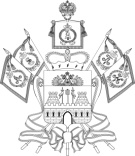 НОВОКУБАНСКИЙ РАЙОНАДМИНИСТРАЦИЯ ПРОЧНООКОПСКОГО СЕЛЬСКОГО ПОСЕЛЕНИЯНОВОКУБАНСКОГО РАЙОНАПОСТАНОВЛЕНИЕ27 февраля 2023 года                              № 17                          ст. ПрочноокопскаяОб утверждении положения об оплате труда работников администрации Прочноокопского сельского поселения Новокубанского района, замещающих должности, не являющиеся муниципальными должностями и должностями муниципальной службыВ соответствии с Трудовым кодексом Российской Федерации, на основании постановления главы администрации Краснодарского края от 26 февраля 2014 года № 123 «Об утверждении порядка формирования фонда оплаты труда работников, замещающих должности, не являющиеся должностями государственной гражданской службы Краснодарского края, в государственных органах Краснодарского края» и в целях обеспечения социальных гарантий, упорядочения оплаты труда работников органов местного самоуправления Прочноокопского сельского поселения Новокубанского района, замещающих должности, не являющиеся муниципальными должностями и должностями муниципальной службы постановляю:1. Утвердить положение об оплате труда работников органов местного самоуправления Прочноокопского сельского поселения Новокубанского района, замещающих должности, не являющиеся муниципальными должностями и должностями муниципальной службы согласно приложению.2. Постановление администрации Прочноокопского сельского поселения Новокубанского района от 22 декабря 2021 года № 109 «Об утверждении положения об оплате труда работников органов местного самоуправления Прочноокопского сельского поселения Новокубанского района, замещающих должности, не являющиеся муниципальными должностями и должностями муниципальной службы» считать утратившим силу.3. Контроль за исполнением данного постановления оставляю за собой.4. Настоящее постановление вступает в силу со дня его официального опубликования в информационном бюллетене «Вестник Прочноокопского сельского поселения», подлежит размещению на официальном сайте администрации Прочноокопского сельского поселения Новокубанского района и распространяет свое действие на правоотношения, возникшие с 1 февраля 2023 года.Глава Прочноокопского сельского поселения Новокубанского района Р.Ю.ЛысенкоПриложениек постановлению администрации Прочноокопского сельского поселения Новокубанского районаот 27.02.2023 г. № 17Положениеоб оплате труда работников администрации Прочноокопского сельского поселения Новокубанского района, замещающих должности, не являющиеся муниципальными должностями и должностями муниципальной службы1. Общие положенияПоложение об оплате труда работников администрации Прочноокопского сельского поселения Новокубанского района, замещающих должности, не являющиеся муниципальными должностями и должностями муниципальной службы (далее — Положение) разработано на основании Трудового кодекса Российской Федерации, постановления главы администрации Краснодарского края от 26 февраля 2014 года № 123 «Об утверждении порядка формирования фонда оплаты труда работников, замещающих должности, не являющиеся должностями государственной гражданской службы Краснодарского края, в государственных органах Краснодарского края».2. Финансирование оплаты труда работниковФинансирование оплаты труда работников администрации Прочноокопского сельского поселения Новокубанского района, замещающих должности, не являющиеся муниципальными должностями и должностями муниципальной службы (далее — работники), осуществляется за счет средств бюджета Прочноокопского сельского поселения Новокубанского района.3. Порядок оплаты труда работниковОплата труда работников состоит из месячного должностного оклада (далее — должностной оклад), ежемесячных и иных дополнительных выплат (далее — дополнительные выплаты).Должностной оклад работников устанавливается в следующем размере:Должностные оклады увеличиваются (индексируются) в сроки и в пределах размера повышения (индексации) должностных окладов муниципальных служащих Прочноокопского сельского поселения Новокубанского района.При увеличении (индексации) должностных окладов – их размеры подлежат округлению до целого рубля в сторону увеличения.3. К дополнительным выплатам относятся:1) ежемесячное денежное поощрение в следующем размере:2) ежемесячная надбавка за сложность и напряженность труда в размере 100% должностного оклада;3) премия по результатам работы за месяц (квартал) и год порядок выплаты, которых определяется главой Прочноокопского сельского поселения Новокубанского района и, как правило, предусматривает внедрение стимулирующих механизмов в зависимости от выполнения плана по доходам Прочноокопского сельского поселения Новокубанского района;4) единовременная выплата при предоставлении ежегодного оплачиваемого отпуска и материальная помощь, выплачиваемые за счет средств фонда оплаты труда работников, в соответствии с положением, утверждаемым главой Прочноокопского сельского поселения Новокубанского района.Порядок и условия осуществления дополнительных выплат работникам устанавливается постановлением администрации Прочноокопского сельского поселения Новокубанского района.4. Порядок формирования фонда оплаты труда1. При формировании фонда оплаты труда работников сверх средств, направляемых для выплаты должностных окладов, предусматриваются (в расчете на год) средства для выплаты:1) ежемесячного денежного поощрения – в размере 18 должностных окладов;2) ежемесячной надбавки за сложность и напряженность труда – в размере 12 должностных окладов;3) премий по результатам работы – в размере 8 должностных окладов;4) единовременной выплаты при предоставлении ежегодного оплачиваемого отпуска и материальной помощи – в размере 4 должностных окладов.2. Работодатель имеет право перераспределять средства фонда оплаты труда между выплатами, предусмотренными пунктом 1 раздела 4 настоящего Положения.Глава Прочноокопского сельского поселения Новокубанского района Р.Ю.ЛысенкоКРАСНОДАРСКИЙ КРАЙНОВОКУБАНСКИЙ РАЙОНСОВЕТ ПРОЧНООКОПСКОГО СЕЛЬСКОГО ПОСЕЛЕНИЯНОВОКУБАНСКОГО РАЙОНАРЕШЕНИЕ27 февраля 2023 года                               № 157                         ст. ПрочноокопскаяОб утверждении Порядка принятия решения о применении мер ответственности к депутату, главе Прочноокопского сельского поселения Новокубанского района, представившим недостоверные или неполные сведения о своих доходах, расходах, об имуществе и обязательствах имущественного характера, а также сведения о доходах, расходах, об имуществе и обязательствах имущественного характера своих супруги (супруга) и несовершеннолетних детей, если искажение этих сведений является несущественнымНа основании Федеральных законов от 06 октября 2003 года № 131-ФЗ «Об общих принципах организации местного самоуправления в Российской Федерации», от 25 декабря 2008 года № 273-ФЗ «О противодействии коррупции», Закона Краснодарского края от 07 июня 2004 года № 717-КЗ «О местном самоуправлении в Краснодарском крае», в соответствии с уставом Прочноокопского сельского поселения Новокубанского района, на основании представления прокуратуры Новокубанского района «Об устранении нарушений законодательства» № 7-01-2022/4041-22-20030038 от 11 октября 2022 года, Совет Прочноокопского сельского поселения Новокубанского района решил:1. Утвердить Порядок принятия решения о применении мер ответственности к депутату, главе Прочноокопского сельского поселения Новокубанского района, представившим недостоверные или неполные сведения о своих доходах, расходах, об имуществе и обязательствах имущественного характера, а также сведения о доходах, расходах, об имуществе и обязательствах имущественного характера своих супруги (супруга) и несовершеннолетних детей, если искажение этих сведений является несущественным, согласно приложению.2. Контроль за выполнением настоящего решения возложить на комиссию Совета Прочноокопского сельского поселения Новокубанского района по планам, программам развития Прочноокопского сельского поселения Новокубанского района (С.М.Агафонов).3. Настоящее решение вступает в силу со дня его официального опубликования в информационном бюллетене «Вестник Прочноокопского сельского поселения» и подлежит размещению на официальном сайте администрации Прочноокопского сельского поселения Новокубанского района (https://prochnookopsk.ru/).Глава Прочноокопского сельского поселения Новокубанского районаР.Ю.ЛысенкоПредседатель СоветаПрочноокопского сельского поселения Новокубанского районаД.Н.СимбирскийПриложениеУТВЕРЖДЕНрешением Совета Прочноокопского сельского поселения Новокубанского районаот 27.02.2023 г. № 157ПОРЯДОКпринятия решения о применении мер ответственности к депутату, главе Прочноокопского сельского поселения Новокубанского района, представившим недостоверные или неполные сведения о своих доходах, расходах, об имуществе и обязательствах имущественного характера, а также сведения о доходах, расходах, об имуществе и обязательствах имущественного характера своих супруги (супруга) и несовершеннолетних детей, если искажение этих сведений является несущественным1. Настоящий Порядок определяет правила принятия решения о применении мер ответственности к депутату, главе Прочноокопского сельского поселения Новокубанского района (далее – лица, замещающие муниципальные должности) в Прочноокопском сельском поселении Новокубанского района, представившим недостоверные или неполные сведения о своих доходах, расходах, об имуществе и обязательствах имущественного характера, а также сведения о доходах, расходах, об имуществе и обязательствах имущественного характера своих супруги (супруга) и несовершеннолетних детей, если искажение этих сведений является несущественным.2. К депутатам Совета Прочноокопского сельского поселения Новокубанского района, (далее – депутаты), представившим недостоверные или неполные сведения о своих доходах, расходах, об имуществе и обязательствах имущественного характера, а также сведения о доходах, расходах, об имуществе и обязательствах имущественного характера своих супруги (супруга) и несовершеннолетних детей, если искажение этих сведений является несущественным, могут быть применены следующие меры ответственности:1) предупреждение;2) освобождение депутата от должности в Совете Прочноокопского сельского поселения Новокубанского района (далее – Совет), с лишением права занимать должности в Совете до прекращения срока его полномочий;3) освобождение депутата от осуществления полномочий на постоянной основе в Совете с лишением права осуществлять полномочия на постоянной основе до прекращения срока его полномочий;4) запрет депутату занимать должности в Совете до прекращения срока его полномочий;5) запрет депутату исполнять полномочия на постоянной основе в Совете до прекращения срока его полномочий.3. К главе Прочноокопского сельского поселения Новокубанского района, представившему недостоверные или неполные сведения о своих доходах, расходах, об имуществе и обязательствах имущественного характера, а также сведения о доходах, расходах, об имуществе и обязательствах имущественного характера своих супруги (супруга) и несовершеннолетних детей, если искажение этих сведений является несущественным, может быть применена мера ответственности в виде предупреждения.4. Решение о применении мер ответственности, предусмотренных в пунктах 2, 3 настоящего Порядка, принимается Советом в течение месяца со дня поступления в Совет заявления Губернатора Краснодарского края, указанного в пункте 5 настоящего Порядка.5. При поступлении в Совет по результатам проведенной в соответствии с частью 4.4 статьи 12.1 Федерального закона Российской Федерации от 25 декабря 2008 года № 273-ФЗ «О противодействии коррупции», части 14.2 статьи 28 либо части 7 статьи 29 Закона Краснодарского края от 07 июня 2004 года № 717-КЗ «О местном самоуправлении в Краснодарском крае» проверки заявления Губернатора Краснодарского края о досрочном прекращении полномочий депутата, выборного должностного лица или применении в отношении указанных лиц иной меры ответственности при выявлении фактов несоблюдения ограничений, запретов, неисполнения обязанностей, которые установлены Федеральным законом от 25 декабря 2008 года № 273-ФЗ «О противодействии коррупции», Федеральным законом от 03 декабря 2012 года № 230-ФЗ «О контроле за соответствием расходов лиц, замещающих государственные должности, и иных лиц их доходам», Федеральным законом от 07 мая 2013 года № 79-ФЗ «О запрете отдельным категориям лиц открывать и иметь счета (вклады), хранить наличные денежные средства и ценности в иностранных банках, расположенных за пределами территории Российской Федерации, владеть и (или) пользоваться иностранными финансовыми инструментами» соответствующей комиссией, создаваемой отдельным правовым актом Совета, составляется доклад, содержащий предложение о применении к лицу, замещающему муниципальную должность, мер ответственности (далее – доклад) и представляется в Совет.Рассмотрение доклада осуществляется в соответствии с Регламентом Совета Прочноокопского сельского поселения Новокубанского района.6. Решение о применении к лицу, замещающему муниципальную должность, мер ответственности принимается с учетом характера совершенного коррупционного правонарушения, его тяжести, обстоятельств, при которых оно совершено, а также с учетом особенностей личности правонарушителя, предшествующих результатов исполнения им своих должностных обязанностей (полномочий), соблюдения им других ограничений, запретов и обязанностей, установленных в целях противодействия коррупции по результатам рассмотрения доклада большинством голосов от установленной численности депутатов Совета. 7. В решении о применении к лицу, замещающему муниципальную должность, мер ответственности указываются основание их применения и соответствующий пункт части 7.3-1 статьи 40 Федерального закона от 06 октября 2003 года № 131-ФЗ «Об общих принципах организации местного самоуправления в Российской Федерации».8. Лицо, замещающее муниципальную должность, должно быть ознакомлено под подпись с решением о применении к нему мер ответственности в течение трех рабочих дней со дня принятия такого решения. По требованию лица, замещающего муниципальную должность, ему выдается надлежащим образом заверенная копия решения о применении к нему мер ответственности.9. В случае если решение о применении мер ответственности невозможно довести до сведения лица, замещающего муниципальную должность, или указанное лицо отказывается ознакомиться с решением под подпись, составляется акт об отказе в ознакомлении лица, замещающего муниципальную должность, с решением о применении к нему мер ответственности или о невозможности его уведомления о таком решении.10. Лицо, замещающее муниципальную должность, вправе обжаловать решение о применении к нему мер ответственности в судебном порядке.11. Копия принятого решения направляется Губернатору Краснодарского края не позднее трех рабочих дней со дня его принятия.ГлаваПрочноокопского сельского поселенияНовокубанского районаР.Ю.ЛысенкоКРАСНОДАРСКИЙ КРАЙНОВОКУБАНСКИЙ РАЙОНСОВЕТ ПРОЧНООКОПСКОГО СЕЛЬСКОГО ПОСЕЛЕНИЯНОВОКУБАНСКОГО РАЙОНАРЕШЕНИЕ27 февраля 2023 года                             № 158                        ст. ПрочноокопскаяО внесении изменений и дополнений в решение Совета Прочноокопского сельского поселения Новокубанского района №155 от 20 декабря 2022 года «О бюджете Прочноокопского сельского поселения Новокубанского района на 2023 год»В связи с изменениями в доходной и расходной части бюджета Прочноокопского сельского поселения Новокубанского района, в соответствии с Бюджетным Кодексом Российской Федерации, Уставом Прочноокопского сельского поселения Новокубанского района, Совет Прочноокопского сельского поселения Новокубанского района решил:1. Внести в решение Совета Прочноокопского сельского поселения Новокубанского района от 20 декабря 2022 года № 155 «О бюджете Прочноокопского сельского поселения Новокубанского района на 2023 год» следующие изменения и дополнения: 1.1. Пункт 1 Решения изложить в новой редакции:«1. Утвердить основные характеристики бюджета Прочноокопского сельского поселения Новокубанского района на 2022 год:1) общий объем доходов в сумме 23598700,0 (двадцать три миллиона пятьсот девяносто восемь тысяч семьсот) рублей;2) общий объем расходов в сумме 26457592,84 (двадцать шесть миллионов четыреста пятьдесят семь тысяч пятьсот девяносто два) рубля 84 копейки;3) верхний предел муниципального долга Прочноокопского сельского поселения Новокубанского района на 1 января 2024 года в сумме 1500,0 тысяч рублей, в том числе верхний предел долга по муниципальным гарантиям Прочноокопского сельского поселения Новокубанского района в сумме 0,0 тысяч рублей;4) дефицит бюджета Прочноокопского сельского поселения Новокубанского района в сумме 2858892,84 (два миллиона восемьсот пятьдесят восемь тысяч восемьсот девяносто два) рубля 84 копейки».1.2. Пункт 13 Решения изложить в новой редакции:«13. Утвердить объем бюджетных ассигнований дорожного фонда Прочноокопского сельского поселения Новокубанского района на 2023 год в сумме 3718398,68 (три миллиона семьсот восемнадцать тысяч триста девяносто восемь) рублей 68 копеек».2. Внести изменения в приложения к решению Совета Прочноокопского сельского поселения Новокубанского района от 20 декабря 2022 года № 155 «О бюджете Прочноокопского сельского поселения Новокубанского района на 2023 год»:2.1. Приложение № 4 «Распределение бюджетных ассигнований по разделам и подразделам классификации расходов бюджета Прочноокопского сельского поселения Новокубанского района на 2023 год» изложить согласно приложению № 1 к настоящему решению.2.4. Приложение № 5 «Распределение бюджетных ассигнований по целевым статьям (муниципальным программам Прочноокопского сельского поселения Новокубанского района и непрограммным направлениям деятельности), группам видов расходов классификации расходов бюджетов на 2023 год» изложить согласно приложению № 2 к настоящему решению.2.5. Приложение № 6 «Ведомственная структура расходов бюджета Прочноокопского сельского поселения Новокубанского района на 2023 год» изложить согласно приложению № 3 к настоящему решению.2.6. Приложение № 7 «Источники финансирования дефицита бюджета Прочноокопского сельского поселения Новокубанского района, перечень статей источников финансирования дефицитов бюджетов на 2023 год» изложить согласно приложению № 4 к настоящему решению.3. Контроль за исполнением настоящего решения возложить на комиссию Совета Прочноокопского сельского поселения Новокубанского района по финансам, бюджету, налогам и контролю.4. Настоящее решение вступает в силу со дня его официального опубликования в информационном бюллетене «Вестник Прочноокопского сельского поселения Новокубанского района».ГлаваПрочноокопского сельского поселенияНовокубанского районаР.Ю.ЛысенкоПредседатель СоветаПрочноокопского сельского поселенияНовокубанского районаД. Н. СимбирскийПриложение № 1к решению Совета Прочноокопского сельского поселения Новокубанского района от 27.02.2023 г. № 158«Приложение № 3к решению Совета Прочноокопского сельского поселения Новокубанского района от 20.12.2022 г. № 155Распределение бюджетных ассигнований по разделам и подразделам классификации расходов бюджета Прочноокопского сельского поселения Новокубанского района на 2023 год.»ГлаваПрочноокопского сельского поселенияНовокубанского районаР.Ю.ЛысенкоПриложение № 2к решению Совета Прочноокопского сельского поселения Новокубанского района от 27.02.2023 г. № 158«Приложение № 4к решению Совета Прочноокопского сельского поселения Новокубанского района от 20.12.2022 г. № 155Распределение бюджетных ассигнований по целевым статьям (муниципальным программам Прочноокопского сельского поселения Новокубанского района и непрограммным направлениям деятельности), группам видов расходов классификации расходов бюджетов на 2023 год.»ГлаваПрочноокопского сельского поселенияНовокубанского районаР.Ю.ЛысенкоПриложение № 3к решению Совета Прочноокопского сельского поселения Новокубанского района от 27.02.2023 г. № 158«Приложение № 5к решению Совета Прочноокопского сельского поселения Новокубанского района от 20.12.2022 г. № 155Ведомственная структура расходов Прочноокопского сельского поселения Новокубанского района на 2023 год.»ГлаваПрочноокопского сельского поселенияНовокубанского районаР.Ю.ЛысенкоПриложение № 4к решению Совета Прочноокопского сельского поселения Новокубанского района от 27.02.2023 г. № 158«Приложение № 6к решению Совета Прочноокопского сельского поселения Новокубанского района от 20.12.2022 г. № 155Источники внутреннего финансирования дефицита бюджета Прочноокопского сельского поселения Новокубанского района, перечень статей источников финансирования дефицитов бюджетов на 2023 год.»ГлаваПрочноокопского сельского поселенияНовокубанского районаР.Ю.ЛысенкоКРАСНОДАРСКИЙ КРАЙНОВОКУБАНСКИЙ РАЙОНСОВЕТ ПРОЧНООКОПСКОГО СЕЛЬСКОГО ПОСЕЛЕНИЯНОВОКУБАНСКОГО РАЙОНАРЕШЕНИЕ27 02 2023 года                                      № 159                          ст. ПрочноокопскаяО денежном содержании выборных должностных лиц местного самоуправления, осуществляющих свои полномочия на постоянной основе, и муниципальных служащих администрации Прочноокопского сельского поселения Новокубанского районаВ соответствии с Федеральными законами от 6 октября 2003 года № 131-ФЗ «Об общих принципах организации местного самоуправления в Российской Федерации», от 02 марта 2007 года № 25-ФЗ «О муниципальной службе в Российской Федерации», Законами Краснодарского края от 7 июня 2004 года № 717-КЗ «О местном самоуправлении в Краснодарском крае», от 8 июня 2007 года № 1244-КЗ «О муниципальной службе в Краснодарском крае», Совет Прочноокопского сельского поселения Новокубанского района решил:1. Утвердить Положение о денежном содержании выборных должностных лиц местного самоуправления, осуществляющих свои полномочия на постоянной основе, и муниципальных служащих администрации Прочноокопского сельского поселения Новокубанского района согласно приложению № 1.2. Утвердить Положение об условиях и организации материального стимулирования муниципальных служащих администрации Прочноокопского сельского поселения, согласно приложению № 2.3. Признать утратившим силу решение Совета Прочноокопского сельского поселения Новокубанского района от 25 декабря2018 года № 180 «О денежном содержании выборных должностных лиц местного самоуправления, осуществляющих свои полномочия на постоянной основе, и муниципальных служащих Прочноокопского сельского поселения Новокубанского района».4. Контроль за выполнением настоящего решения возложить на председателя комиссии Совета Прочноокопского сельского поселения Новокубанского района по финансам, бюджету, налогам и контролю (Саркисян).5. Решение вступает в силу со дня его официального обнародования и распространяется на правоотношения, возникшие с 1 февраля 2023 года.ГлаваПрочноокопского сельского поселенияНовокубанского районаР.Ю. ЛысенкоПредседатель СоветаПрочноокопского сельского поселенияНовокубанского районаД. Н. СимбирскийПриложение № 1к решению Совета Прочноокопского сельского поселения Новокубанского районаот 20.12.2022 г. № 155Положениео денежном содержании выборных должностных лиц местного самоуправления, осуществляющих свои полномочия на постоянной основе, и муниципальных служащих администрации Прочноокопского сельского поселения Новокубанского районаСтатья 1. Основные положения1.1. Положение о денежном содержании выборных должностных лиц местного самоуправления, осуществляющих свои полномочия на постоянной основе, и муниципальных служащих администрации Прочноокопского сельского поселения Новокубанского района (далее - Положение) разработано в соответствии с федеральными от 6 октября 2003 года № 131-ФЗ «Об общих принципах организации местного самоуправления в Российской Федерации», от 02 марта 2007 года № 25-ФЗ «О муниципальной службе в Российской Федерации», Законами Краснодарского края от 7 июня 2004 года № 717-КЗ «О местном самоуправлении в Краснодарском крае», от 8 июня 2007 года № 1244-КЗ «О муниципальной службе в Краснодарском крае»,1.2. Настоящее Положение устанавливает денежное содержание выборных должностных лиц местного самоуправления, осуществляющих свои полномочия на постоянной основе (далее - лица, замещающие муниципальные должности) и муниципальных служащих администрации Прочноокопского сельского поселения Новокубанского района (далее - лица, замещающие должности муниципальной службы).Статья 2. Оплата труда лиц, замещающих муниципальные должности и муниципальных служащих Прочноокопского сельского поселения Новокубанского района2.1. Органы местного самоуправления Прочноокопского сельского поселения Новокубанского района самостоятельно определяют размер и условия оплаты труда лиц, замещающих муниципальные должности и муниципальных служащих. Размер должностного оклада, оклада за классный чин муниципального служащего, иных дополнительных выплат и порядок их осуществления устанавливаются Советом Прочноокопского сельского поселения Новокубанского района в соответствии с законодательством Российской Федерации и законодательством Краснодарского края.2.2. Денежное содержание лиц, замещающих муниципальные должности, состоит из должностного оклада в соответствии с замещаемой ими муниципальной должностью (далее - должностной оклад), а также из ежемесячных и иных дополнительных выплат (далее - дополнительные выплаты)2.3. Оплата труда муниципального служащего производится в виде денежного содержания, которое состоит из должностного оклада муниципального служащего в соответствии с замещаемой им должностью муниципальной службы (далее - должностной оклад) и месячного оклада муниципального служащего в соответствии с присвоенным ему классным чином (далее - оклад за классный чин), которые составляют оклад месячного денежного содержания муниципального служащего (далее - оклад денежного содержания), а также из ежемесячных и иных дополнительных выплат (далее - дополнительные выплаты).2.4. Размер должностного оклада и оклада за классный чин муниципального служащего не должен превышать размер должностного оклада и оклада за классный чин государственного гражданского служащего Краснодарского края в соответствии с соотношением должностей, установленным частью 2 статьи 6 Закона Краснодарского края от 08 июня 2007 года № 1244-КЗ «О муниципальной службе в Краснодарском крае».Статья 3. Размеры должностных окладов лиц, замещающих муниципальные должности, муниципальных служащих 3.1. Настоящим Положением лицам устанавливаются следующие размеры должностных окладов лиц, замещающих муниципальные должности, и муниципальных служащих Прочноокопского сельского поселения Новокубанского района:Размеры должностных окладов лиц, замещающих муниципальные должности:3.2. Размеры должностных окладов муниципальных служащих в администрации Прочноокопского сельского поселения Новокубанского района устанавливаются согласно приложению № 1 к Положению.3.3. Должностные оклады и могут увеличиваться (индексироваться) в сроки и в пределах размера повышения (индексации) должностных окладов государственных гражданских служащих Краснодарского края.3.4. При увеличении (индексации) должностных окладов их размеры подлежат округлению до целого рубля в сторону увеличения.Статья 4. Размеры окладов за классный чин муниципальных служащих в Прочноокопском сельском поселении Новокубанского района 4.1. Размеры окладов за классный чин муниципальных служащих в администрации Прочноокопского сельского поселения Новокубанского района устанавливаются согласно приложению № 2 к Положению. 4.3. Оклады за классный чин могут увеличиваться (индексироваться) в сроки и в пределах размера повышения (индексации) окладов за классный чин государственных гражданских служащих Краснодарского края.4.4. При увеличении (индексации) окладов за классный чин их размеры подлежат округлению до целого рубля в сторону увеличения.Статья 5. Дополнительные выплаты лицам, замещающим муниципальные должности и муниципальным служащим в Прочноокопском сельском поселении Новокубанского района5.1. К дополнительным выплатам лицам, замещающим муниципальные должности, относятся:1) ежемесячное денежное поощрение в следующем размере:2) премии по итогам работы за месяц (квартал) и год, порядок выплаты которых определяется Советом Прочноокопского сельского поселения Новокубанского района производятся с учетом обеспечения задач и функций (максимальный размер в пределах фонда оплаты труда не ограничивается).3). Ежемесячная процентная надбавка к должностному окладу за работу со сведениями, составляющими государственную тайну, в размерах и порядке, определяемых главой Прочноокопского сельского поселения Новокубанского района в соответствии с законодательством Российской Федерации.4) единовременная выплата при предоставлении ежегодного оплачиваемого отпуска и материальная помощь, выплачиваемые за счет средств фонда оплаты труда лиц, замещающих муниципальные должности в соответствии с положением, утверждаемым представителем нанимателя (работодателя) соответствующего органа местного самоуправления Прочноокопского сельского поселения.5.2. К дополнительным выплатам муниципальным служащим относятся:1). Ежемесячное денежное поощрение муниципальных служащих устанавливается в следующем размере:2) премии по итогам работы за месяц (квартал) и год, порядок выплаты, которых определяется правовым актом администрации Прочноокопского сельского поселения Новокубанского района с учетом обеспечения задач и функций администрации Прочноокопского сельского поселения Новокубанского района, исполнения должностных инструкций (максимальный размер в пределах фонда оплаты труда не ограничивается);3) ежемесячная надбавка к должностному окладу за особые условия муниципальной службы, порядок выплаты и конкретные размеры которой определяются представителем нанимателя (работодателя) соответствующего органа местного самоуправления Прочноокопского сельского поселения Новокубанского района, исходя из следующих размеров:а) по главной группе должностей муниципальной службы - от 120 до 150 процентов должностного оклада;б) по ведущей группе должностей муниципальной службы - от 90 до 120 процентов должностного оклада;в) по старшей группе должностей муниципальной службы - от 60 до 90 процентов должностного оклада;г) по младшей группе должностей муниципальной служб – до 60 процентов должностного оклада;4) ежемесячная надбавка к должностному окладу за выслугу лет на муниципальной службе в размерах:5) единовременная выплата при предоставлении ежегодного оплачиваемого отпуска и материальная помощь, выплачиваемые за счет средств фонда оплаты труда муниципальных служащих, в соответствии с правовым актом администрации Прочноокопского сельского поселения Новокубанского района.5.3. Муниципальным служащим могут производиться другие выплаты, предусмотренные соответствующими федеральными законами, законами Краснодарского края и иными нормативными правовыми актами.Иные выплаты выплачиваются за счет средств фонда оплаты труда лиц, замещающих муниципальные должности и муниципальные служащие.Статья 6. Порядок формирования фонда оплаты труда6.1. При формирования годового фонда оплаты лиц, замещающих муниципальные должности, сверх суммы средств, направляемых для выплаты должностных окладов и ежемесячного денежного поощрения предусматриваются следующие средства для дополнительных выплат, установленных  подпунктом 5.1 пункта 5 настоящего Положения в следующих размерах:1) ежемесячное денежное поощрение в размере шестидесяти должностных окладов;2) премии по итогам работы за месяц (квартал) и год, в размере десяти должностных окладов;3) единовременная выплата при предоставлении ежегодного оплачиваемого отпуска и материальная помощь, в размере четырех должностных окладов.Глава Прочноокопского сельского поселения Новокубанского района вправе перераспределять средства фонда оплаты труда между выплатами, предусмотренными в части 1 настоящей статьи.6.2. При формировании годового фонда оплаты труда муниципальных служащих сверх суммы средств, направляемых для выплаты должностных окладов, предусматриваются средства для выплаты окладов за классный чин и дополнительные выплаты, установленные подпунктом 5.2 пункта 5 настоящего Положения в следующих размерах:1) оклад за классный чин, в размере четырех должностных окладов;2) ежемесячное денежное поощрение, в размере сорока должностных окладов;3) ежемесячной надбавки к должностному окладу за особые условия муниципальной службы, в размере пятнадцати должностных окладов;4) ежемесячной надбавки к должностному окладу за выслугу лет на муниципальной службе, в размере трех должностных окладов;5) премий по итогам работы за месяц (квартал) и год, в размере восьми должностных окладов;6) единовременной выплаты при предоставлении ежегодного оплачиваемого отпуска и материальной помощи, в размере четырех должностных окладов.6.3. Глава Прочноокопского сельского поселения Новокубанского района вправе перераспределять средства фонда оплаты труда между выплатами, предусмотренными подпунктом 6.2 пункта 6 настоящего Положения.6.4. Годовой фонд оплаты труда лиц, замещающих должности муниципальной службы из расчета количества должностных окладов не должен превышать годовой фонд оплаты труда государственных гражданских служащих Краснодарского края также из расчета количества должностных окладов в соответствии с соотношением должностей, установленных частью 2 статьи 6 Закона Краснодарского края от 08 июня 2007 года № 1244-КЗ «О муниципальной службе в Краснодарском крае».Статья 7. Другие выплатыЛицам, замещающим муниципальные должности и должности муниципальной службы, могут производиться другие выплаты, предусмотренные соответствующими федеральными законами, законами Краснодарского края и иными правовыми актами и выплачиваемые за счет средств фонда оплаты труда.ГлаваПрочноокопского сельского поселенияНовокубанского районаР.Ю. ЛысенкоПРИЛОЖЕНИЕ № 1к Положениюо денежном содержании лиц, замещающих муниципальные должности в Прочноокопском сельском поселении Новокубанского районаи денежном содержании муниципальных служащих Прочноокопского сельского поселенияНовокубанского районаРазмеры должностных окладов муниципальных служащих в администрации Прочноокопского сельского поселения Новокубанского района:ГлаваПрочноокопского сельского поселенияНовокубанского районаР.Ю. ЛысенкоПРИЛОЖЕНИЕ № 2к Положениюо денежном содержании лиц, замещающих муниципальные должности в Прочноокопском сельском поселении Новокубанского районаи денежном содержании муниципальных служащих Прочноокопского сельского поселенияНовокубанского районаРазмеры окладов за классный чин муниципальных служащих в администрации Прочноокопского сельского поселения Новокубанского района:ГлаваПрочноокопского сельского поселенияНовокубанского районаР.Ю. ЛысенкоПриложение № 2к решению Совета Прочноокопского сельского поселения Новокубанского района от 20.12.2022 г. № 155ПОЛОЖЕНИЕоб условиях и организации материального стимулирования муниципальных служащих администрации Прочноокопского сельского поселения Новокубанского районаСтатья 1. Общие положенияНастоящее Положение об условиях и организации материального стимулирования муниципальных служащих администрации Прочноокопского сельского поселения Новокубанского района разработано в соответствии с Федеральным законом от 02 марта 2007 года № 25-ФЗ «О муниципальной службе в Российской Федерации», Законом Краснодарского края от 08 июня 2007 года № 1244-КЗ «О муниципальной службе в Краснодарском крае».Статья 2. Порядок установления и выплаты ежемесячной надбавки к должностному окладу за особые условия муниципальной службы2.1. Ежемесячная надбавка к должностному окладу за особые условия муниципальной службы (далее – надбавка за особые условия) является составляющей денежного содержания муниципального служащего и подлежит обязательной выплате в целях повышения заинтересованности муниципальных служащих администрации в результатах соей служебной деятельности и качестве выполнения должностных обязанностей муниципальных служащих.2.2. Надбавка за особые условия муниципальным служащим администрации устанавливается в соответствии со статьей 2, подпунктом 5.2, стати 5 решения Совета Прочноокопского сельского поселения Новокубанского района с учетом занимаемой должности, возложенных обязанностей, профессиональной подготовки и опыта работы по специальности.2.3. При принятии решения об установлении муниципальным служащим администрации размера надбавки за особые условия, а также его изменении учитываются:1) группа должностей муниципальной службы и стаж работы по специальности;2) качественный уровень исполнения должностных обязанностей муниципальным служащим администрации, в том числе в условиях, отклоняющихся от нормальных (сложность, особая важность, высокая напряженность, интенсивность служебной деятельности и другое).2.4. Размер надбавки за особые условия устанавливается распоряжением администрации.2.5. При изменении характера работы и в зависимости от результатов служебной деятельности муниципального служащего администрации размер надбавки за особые условия может быть изменен в пределах установленного размера по соответствующей группе должностей.Изменение размера надбавки за особые условия осуществляется на основании служебной записки на имя главы Прочноокопского сельского поселения Новокубанского района.2.6. Распоряжение, согласно которому установлена ежемесячная надбавка к должностному окладу за особые условия муниципальной службы, объявляется муниципальному служащему под расписку.2.7. Надбавка за особые условия муниципальным служащим администрации выплачивается одновременно с выплатой денежного содержания.Статья 3. Порядок премирования муниципальных служащих3.1. Премирование муниципальных служащих администрации Прочноокопского сельского поселения Новокубанского района производится по итогам работы с учетом обеспечения задач и функций, возложенных на администрацию, исполнения должностных инструкций в пределах утвержденного фонда оплаты труда на соответствующий год и максимальными размерами не ограничивается.3.2. В качестве расчетного периода для начисления премий принимается отработанное время, равное: месяцу, кварталу, году или без учета расчетного периода (за выполнение отдельного особо важного и сложного задания).3.3. Размер премии за особо важные и сложные задания муниципальным служащим администрации может определяться в процентном отношении к денежному содержанию, либо в абсолютном выражении.Денежное содержание для расчета премии принимается исходя из установленных муниципальному служащему за период поощрения:размера оклада месячного денежного содержания;ежемесячных дополнительных и других выплат;ежемесячной надбавки к должностному окладу за выслугу лет на муниципальной службе, ежемесячной надбавки к должностному окладу за особые условия муниципальной службы, ежемесячного денежного поощрения;сумм выплат ежегодных оплачиваемых отпусков.При определении размера премии, устанавливаемого муниципальному служащему, необходимо учитывать:а) своевременное и качественное выполнение работником задач и функций, возложенных должностной инструкцией;б) степень сложности, важности и качества выполнения работником заданий, эффективности достигнутых результатов;в) достижение значимых результатов в ходе выполнения задач и функций, возложенных должностной инструкцией.3.5. Решение о выплате премии муниципальным служащим оформляется распоряжением администрации Прочноокопского сельского поселения Новокубанского района.3.6. Работодатель муниципального служащего в лице главы Прочноокопского сельского поселения Новокубанского района в пределах экономии по установленному фонду оплаты труда имеет право выплатить единовременную премию муниципальным служащим в связи с:а) успешным выполнением особо важных и сложных заданий руководства;б) образцовым досрочным выполнением заданий;в) внедрением новых форм и методов в работе, позитивно отразившихся на результатах;г) разработкой и внедрением рационализаторских предложений;д) выполнением надлежащим качеством дополнительных, помимо указанных в должностной инструкции, обязанностей или обязанностей отсутствующего работника;е) многолетним и добросовестным трудом;ж) оказанием помощи в работе молодым специалистам.3.7. Премии начисляются работникам, состоящим в трудовых отношениях с администрацией Прочноокопского сельского поселения Новокубанского района на дату подписания распоряжения о выплате премии.Премии за определенный период выплачиваются в размере, пропорциональном фактически отработанному времени.Лица, поступившие на муниципальную службу в течение периода, принятого в качестве расчетного для начисления премий, могут быть премированы с учетом их трудового вклада и фактически отработанного времени.3.8. За муниципальным служащим, перешедшим на выборную работу (должность), сохраняется право на получение премии за отработанный период независимо от нахождения его в трудовых отношениях с администрацией Прочноокопского сельского поселения Новокубанского района на дату подписания распоряжения о выплате премии.3.9. Муниципальным служащим, проработавшим неполный период, принятый в качестве расчетного для начисления премии, в связи с призывом на службу в Вооруженные Силы, переводом на другую работу, поступлением в учебное заведение, прохождением курсов повышения квалификации и переподготовки, увольнением по сокращению численности или штата, уходом на пенсию, предоставлением отпуска по уходу за ребенком до достижения им возраста трех лет и другим уважительным причинам, выплата премий производится за фактически отработанное время в расчетном периоде независимо от нахождения муниципального служащего в трудовых отношениях с администрацией Прочноокопского сельского поселения Новокубанского района на дату подписания распоряжения о выплате премии.3.10. В качестве расчетного периода для исчисления премии может приниматься отработанное время, равное месяцу, кварталу, полугодию, году или иному сроку, установленному для выполнения задания.3.11. При определении размера премии муниципальным служащим основаниями для понижения ее размера (отказа в премировании) являются:1) несоблюдение установленных сроков для выполнения поручения руководства или должностных обязанностей, некачественное их выполнение при отсутствии уважительных причин;2) недостаточный уровень исполнительской дисциплины;3)низкая результативность работы;4) ненадлежащее качество работы с документами и выполнения поручений начальника отдела, указаний и распоряжений главы Прочноокопского сельского поселения и его заместителя;5) недостаточный уровень профессиональной ответственности за выполнение служебных обязанностей и поручений;6) несоблюдение правил служебного поведения муниципальных служащих и правил внутреннего трудового распорядка (опоздания на работу, преждевременный уход с работы и др.).3.12. Время нахождения муниципального служащего в ежегодном очередном оплачиваемом отпуске, учебном отпуске, отпуске без сохранения заработной платы, за период временной нетрудоспособности не включается в расчетный период для начисления премий.Статья 4. Порядок выплаты материальной помощи4.1. При формировании фонда оплаты труда предусматриваются средства на оказание материальной помощи муниципальным служащим в размере четырех должностных окладов в расчете на год.4.2. Материальная помощь работникам выплачивается в пределах фонда оплаты труда в размере четырех должностных окладов на основании личного заявления муниципального служащего.4.3. В случае если муниципальный служащий отработал неполный календарный год, то выплата материальной помощи производится за фактически отработанное время.4.4. В случае смерти работника материальная помощь может быть выплачена супруге (супругу), а при ее (его) отсутствии - проживающим с ним (с ней) совершеннолетним детям или законным представителям (опекунам, попечителям), а также лицам, находящимся на иждивении работника, или родителям в равных долях, если работник не состоит в браке и не имеет детей, по его заявлению при предъявлении соответствующих документов в размере, определяемом в каждом случае в индивидуальном порядке представителем нанимателя (работодателем) администрации Прочноокопского сельского поселения Новокубанского района, в пределах экономии фонда оплаты труда.4.5. Решение о выплате материальной помощи муниципальным служащим оформляется распоряжением администрации Прочноокопского сельского поселения Новокубанского района на основании личного заявления работника или ходатайства его руководителя.4.6. Материальная помощь не выплачивается:1) муниципальным служащим, находящимся в отпуске по уходу за ребенком до достижения им возраста трех лет;2) уволенным муниципальным служащим, получившим вышеуказанные выплаты в текущем календарном году и вновь принятым в этом же году в орган местного самоуправления, за исключением случаев, предусмотренных пунктом 4.4 настоящего Положения;3) муниципальным служащим, увольняемым по основаниям, предусмотренным подпунктами 5-1 1статьи 81 Трудового кодекса Российской Федерации, статьи 25 Закона Краснодарского края от 08 июня 2007 года № 1244-КЗ «О муниципальной службе в Краснодарском крае».В случае если указанным муниципальным служащим материальная помощь уже была выплачена в текущем календарном году, то выплаченная материальная помощь удержанию не подлежит.Материальная помощь, предусмотренная при увольнении по иным основаниям, выплачивается за фактически отработанное время в данном расчетном периоде.4.7. По заявлению муниципального служащего выплата материальной помощи в год приема на работу может быть произведена пропорционально времени исполнения им должностных обязанностей до окончания календарного года, за исключением случаев, предусмотренных пунктом 4.4 настоящего Положения.Статья 5. Порядок выплаты дополнительной материальной помощи5.1. В пределах фонда оплаты труда администрации муниципальным служащим на основании решения главы администрации может быть выплачена дополнительная материальная помощь по заявлению муниципального служащего администрации в следующих случаях:1) в случае вступления в брак – в размере 3 000 рублей;2) в случае рождения ребенка – в размере 3 000 рублей;3) в случае смерти близких родственников (детей, супругов, родителей) – в размере 5000 рублей4) в случае заболевания требующего операционного вмешательства в размере 5 000 рублей.Дополнительная материальная помощь предусмотренная абзацами 2 - 4 настоящего пункта выплачивается на основании подтверждающих документов.5.2. Общая сумма дополнительной материальной помощи, выплачиваемая в календарном году конкретному муниципальному служащему администрации, максимальными размерами не ограничивается.5.3. В случае смерти муниципального служащего администрации дополнительная материальная помощь по решению главы администрации может быть выплачена в пределах фонда оплаты труда супругу (супруге), а при его (ее) отсутствии - проживавшим с муниципальным служащим администрации совершеннолетним детям или законным представителям (опекунам, попечителям) либо усыновителям несовершеннолетних детей (инвалидов с детства - независимо от возраста), а также лицам, находящимся на иждивении муниципального служащего администрации, либо родителям, если муниципальный служащий администрации не состоял в браке и не имел детей, по их заявлению при предъявлении соответствующих документов в размере, определяемом решением главы администрации в каждом конкретном случае в индивидуальном порядке, но не более двух минимальных размеров оплаты труда.5.4. Дополнительная материальная помощь не учитывается при исчислении среднего заработка для оплаты ежегодных оплачиваемых отпусков и в других случаях, предусмотренных законодательством Российской Федерации.Статья 6. Единовременные поощрения и прочие выплаты6.1. Муниципальным служащим могут быть выплачены дополнительные единовременные поощрения за безупречную и эффективную муниципальную службу:а) выплата единовременного поощрения в связи с юбилеем (50, 55, 60, 65 лет для всех муниципальных служащих и выборных должностных лиц) в размере 5 000 рублей б) выплата единовременного поощрения в связи с выходом на муниципальную пенсию за выслугу лет в размере двух должностных окладов;в) иные виды поощрения и награждения, установленные Положением;6.2. Решение о поощрении или награждении муниципального служащего  в соответствии с подпунктами «а» – «в» пункта 6.1 настоящего раздела принимается главой администрации и оформляется распоряжением администрации.6.3. Выплата единовременных поощрений производится за счет средств фонда оплаты труда.6.4. Единовременные поощрения не учитываются при исчислении среднего заработка для оплаты ежегодных оплачиваемых отпусков и в других случаях, предусмотренных законодательством Российской Федерации.ГлаваПрочноокопского сельского поселенияНовокубанского районаР.Ю. ЛысенкоКРАСНОДАРСКИЙ КРАЙНОВОКУБАНСКИЙ РАЙОНСОВЕТ ПРОЧНООКОПСКОГО СЕЛЬСКОГО ПОСЕЛЕНИЯНОВОКУБАНСКОГО РАЙОНАРЕШЕНИЕ27 февраля 2023 года                             № 160                          ст. ПрочноокопскаяОб утверждении Положения о муниципальной службе в Прочноокопском сельском поселении Новокубанского районаВ соответствии с Федеральным законом от 06 октября 2003 года № 131-ФЗ «Об общих принципах организации местного самоуправления в Российской Федерации», законом Краснодарского края от 8 июня 2007 года № 1244-КЗ «О муниципальной службе в Краснодарском крае», рассмотрев протест прокуратуры Новокубанского района от 26 декабря 2022 года №7-02-2022/5094-22-20030038, Совет Прочноокопского сельского поселения Новокубанского района решил:1. Утвердить Положение о муниципальной службе в Прочноокопском сельском поселении Новокубанского района, согласно приложению.2. Признать утратившим силу решение Совета Прочноокопского сельского поселения Новокубанского района от 22 января 2021 года № 85 «О муниципальной службе в Прочноокопском сельском поселении Новокубанского района», решение Совета Прочноокопского сельского поселения Новокубанского района от 28 октября 2021 года № 112 «О внесении изменений в решение Совета Прочноокопского сельского поселения Новокубанского района от 22 января 2021 года № 85 «О муниципальной службе в Прочноокопском сельском поселении Новокубанского района».3. Контроль за выполнением настоящего решения возложить на комиссию Совета Прочноокопского сельского поселения Новокубанского района по нормотворчеству и контролю за исполнением органами и должностными лицами Прочноокопского сельского поселения полномочий по решению вопросов местного значения (А.Г.Собянина).4. Решение вступает в силу со дня его официального опубликования в информационном бюллетене «Вестник Прочноокопского сельского поселения».Глава Прочноокопского сельского поселения Новокубанского районаР.Ю.ЛысенкоПредседатель СоветаПрочноокопского сельского поселения Новокубанского районаД.Н.СимбирскийУТВЕРЖДЕНОрешением Совета Прочноокопского сельского поселенияНовокубанского районаот 27.02.2023 года № 160ПОЛОЖЕНИЕо муниципальной службе в Прочноокопском сельском поселении Новокубанского районаГлава 1. Общие положенияСтатья 1. Предмет регулирования1. Предметом регулирования положения о муниципальной службе в Прочноокопском сельском поселении Новокубанского района (далее – Положение) являются отношения, связанные с поступлением на муниципальную службу в Прочноокопском сельском поселении Новокубанского района граждан Российской Федерации, а также граждан иностранных государств – участников международных договоров Российской Федерации, в соответствии с которыми иностранные граждане имеют право находиться на муниципальной службе, прохождением и прекращением муниципальной службы в Прочноокопском сельском поселении Новокубанского района, а также с определением правового положения (статуса) муниципальных служащих.2. Настоящим Положением не определяется статус депутатов, членов выборных органов местного самоуправления, выборных должностных лиц местного самоуправления, поскольку указанные лица (далее – лица, замещающие муниципальные должности) не являются муниципальными служащими.Статья 2. Муниципальная служба1. Муниципальная служба – профессиональная деятельность граждан, которая осуществляется на постоянной основе на должностях муниципальной службы, замещаемых путем заключения трудового договора (контракта).2. Нанимателем для муниципального служащего является Прочноокопское сельское поселение Новокубанского района, от имени которого полномочия нанимателя осуществляет представитель нанимателя (работодатель).3. Представителем нанимателя (работодателем) может быть глава Прочноокопского сельского поселения Новокубанского района, руководитель органа местного самоуправления, или иное лицо, уполномоченное исполнять обязанности представителя нанимателя (работодателя).Статья 3. Правовые основы муниципальной службы1. Правовые основы муниципальной службы в Прочноокопском сельском поселении Новокубанского района составляют Конституция Российской Федерации, Федеральный закон от 02 марта 2007 года № 25-ФЗ «О муниципальной службе в Российской Федерации» и другие федеральные законы, иные нормативные правовые акты Российской Федерации, Устав Краснодарского края, Закон Краснодарского края от 08 июня 2007 года № 1244-КЗ «О муниципальной службе в Краснодарском крае» и другие законы Краснодарского края, иные нормативные правовые акты Краснодарского края о муниципальной службе, устав Прочноокопского сельского поселения Новокубанского района и иные правовые акты муниципальных органов Прочноокопского сельского поселения Новокубанского район, а также настоящее Положение.2. На муниципальных служащих распространяется действие трудового законодательства с особенностями, предусмотренными Федеральным законом «О муниципальной службе в Российской Федерации» и Законом Краснодарского края «О муниципальной службе в Краснодарском крае».Глава 2. Должности муниципальной службыСтатья 4. Должности муниципальной службы1. Должности муниципальной службы – должности в органе местного самоуправления,  которая образуется в соответствии с уставом Прочноокопского сельского поселения Новокубанского района, с установленным кругом обязанностей по обеспечению исполнения полномочий органа местного самоуправления, или лица, замещающего муниципальную должность.2. Должности муниципальной службы устанавливаются правовыми актами муниципальных органов Прочноокопского сельского поселения Новокубанского района в соответствии с реестром должностей муниципальной службы в Прочноокопском сельском поселении Новокубанского района.3. При составлении и утверждении штатного расписания органа местного самоуправления, используются наименования должностей муниципальной службы, предусмотренные Реестром должностей муниципальной службы в Краснодарском крае.Статья 5. Реестр должностей муниципальной службы1. Реестр должностей муниципальной службы в Прочноокопском сельском поселении Новокубанского района представляет собой перечень наименований должностей муниципальной службы, классифицированных по органам местного самоуправления, группам и функциональным признакам должностей, определяемым с учетом исторических и иных местных традиций.2. В Реестре должностей муниципальной службы в Прочноокопском сельском поселении Новокубанского района могут быть предусмотрены должности муниципальной службы, учреждаемые для непосредственного обеспечения исполнения полномочий лица, замещающего муниципальную должность. Такие должности муниципальной службы замещаются муниципальными служащими путем заключения трудового договора на срок полномочий указанного лица.3. Порядок ведения реестра должностей муниципальной службы в Прочноокопском сельском поселении Новокубанского района устанавливается Советом Прочноокопского сельского поселения Новокубанского района. Статья 6. Классификация должностей муниципальной службы1. Должности муниципальной службы подразделяются на следующие группы:1) главные должности муниципальной службы;2) ведущие должности муниципальной службы;3) старшие должности муниципальной службы;4) младшие должности муниципальной службы.2. Для должностей муниципальной службы и должностей государственной гражданской службы Краснодарского края с учетом квалификационных требований к соответствующим должностям муниципальной службы и должностям государственной гражданской службы Краснодарского края устанавливается следующее соотношение: 1) главная должность муниципальной службы – главная группа должностей категории «специалисты» государственной гражданской службы Краснодарского края;2) ведущая должность муниципальной службы – ведущая группа должностей категории «специалисты» государственной гражданской службы Краснодарского края;3) старшая должность муниципальной службы – старшая группа должностей категории «специалисты» государственной гражданской службы Краснодарского края;4) младшая должность муниципальной службы – младшая группа должностей категории «обеспечивающие специалисты» государственной гражданской службы Краснодарского края.Статья 7. Квалификационные требования для замещения должностей муниципальной службы1. Для замещения должности муниципальной службы требуется соответствие квалификационным требованиям к уровню профессионального образования, стажу муниципальной службы или работы по специальности, направлению подготовки, знаниям и умениям, которые необходимы для исполнения должностных обязанностей, а также при наличии соответствующего решения представителя нанимателя (работодателя) - к специальности, направлению подготовки.2. Квалификационные требования к уровню профессионального образования, стажу муниципальной службы или стажу работы по специальности, направлению подготовки, необходимым для замещения должностей муниципальной службы, устанавливаются муниципальными правовыми актами на основе типовых квалификационных требований для замещения должностей муниципальной службы, которые определяются законом Краснодарского края в соответствии с классификацией должностей муниципальной службы. Квалификационные требования к знаниям и умениям, которые необходимы для исполнения должностных обязанностей, устанавливаются в зависимости от области и вида профессиональной служебной деятельности муниципального служащего его должностной инструкцией. Должностной инструкцией муниципального служащего могут также предусматриваться квалификационные требования к специальности, направлению подготовки.3. В случае, если лицо назначается на должность главы администрации Прочноокопского сельского поселения Новокубанского района по контракту, уставом Прочноокопского сельского поселения Новокубанского района и законом Краснодарского края могут быть установлены дополнительные требования к кандидатам на должность главы администрации Прочноокопского сельского поселения Новокубанского района.Статья 8. Классные чины муниципальных служащих1. Классные чины муниципальных служащих (далее — классный чин) присваиваются муниципальным служащим персонально, с соблюдением последовательности, в соответствии с замещаемой должностью муниципальной службы в пределах группы должностей муниципальной службы, а также с учетом профессионального уровня, продолжительности муниципальной службы в предыдущем классном чине и в замещаемой должности муниципальной службы.2. Классные чины указывают на соответствие уровня профессиональной подготовки муниципальных служащих квалификационным требованиям для замещения должностей муниципальной службы.3. Классный чин может быть первым или очередным.Первый классный чин присваивается муниципальному служащему, не имеющему классного чина муниципальной службы. При этом учитывается классный чин государственной гражданской и иной службы, присвоенный муниципальному служащему на прежнем месте службы.4. Муниципальным служащим, замещающим должности муниципальной службы на определенный срок полномочий, за исключением муниципальных служащих, замещающих должности глав местных администраций по контракту, классные чины присваиваются по результатам квалификационного экзамена.5. Муниципальным служащим, замещающим должности муниципальной службы, в соответствии с замещаемой должностью муниципальной службы присваиваются следующие классные чины:1) для главной группы должностей муниципальной службы — муниципальный советник 1,2 или 3 класса;2) для ведущей группы должностей муниципальной службы — советник муниципальной службы 1, 2 или 3 класса;3) для старшей группы должностей муниципальной службы — референт муниципальной службы 1, 2 или 3 класса;4) для младшей группы должностей муниципальной службы — секретарь муниципальной службы 1, 2 или 3 класса.6. Муниципальным служащим классные чины присваиваются представителем нанимателя соответствующего органа местного самоуправления. Решение о присвоении муниципальному служащему классного чина оформляется муниципальным правовым актом.7. По окончании установленного срока испытания, а если испытание не устанавливалось, то не ранее чем через три месяца после назначения муниципального служащего на должность муниципальной службы, при отсутствии у муниципального служащего соответствующего замещаемой должности муниципальной службы классного чина ему присваивается классный чин в соответствии с порядком присвоения классных чинов, указанным в части 8 настоящей статьи.8. Порядок присвоения и сохранения классных чинов определяется законом Краснодарского края.9. Считать ранее присвоенные муниципальным служащим квалификационные разряды соответствующими классными чинами муниципальных служащих, предусмотренными частью 5 настоящей статьи. Глава 3. Правовое положение (статус) муниципального служащегоСтатья 9. Муниципальный служащий1. Муниципальным служащим Прочноокопского сельского поселения Новокубанского района (далее – муниципальный служащий) является гражданин, исполняющий в порядке, определенном муниципальными правовыми актами органов местного самоуправления Прочноокопского сельского поселения Новокубанского района в соответствии с федеральными законами и законами Краснодарского края, обязанности по должности муниципальной службы за денежное содержание, выплачиваемое за счет средств местного бюджета. 2. Лица, исполняющие обязанности по техническому обеспечению деятельности органов местного самоуправления, не замещают должности муниципальной службы и не являются муниципальными служащими.Статья 10. Основные права муниципального служащего1. Муниципальный служащий имеет право на:1) ознакомление с документами, устанавливающими его права и обязанности по замещаемой должности муниципальной службы, критериями оценки качества исполнения должностных обязанностей и условиями продвижения по службе;2) обеспечение организационно-технических условий, необходимых для исполнения должностных обязанностей;3) оплату труда и другие выплаты в соответствии с трудовым законодательством, законодательством о муниципальной службе и трудовым договором (контрактом);4) отдых, обеспечиваемый установлением нормальной продолжительности рабочего (служебного) времени, предоставлением выходных дней и нерабочих праздничных дней, а также ежегодного оплачиваемого отпуска;5) получение в установленном порядке информации и материалов, необходимых для исполнения должностных обязанностей, а также на внесение предложений о совершенствовании деятельности органа местного самоуправления;6) участие по своей инициативе в конкурсе на замещение вакантной должности муниципальной службы;7) получение дополнительного профессионального образования в соответствии с муниципальным правовым актом за счет средств местного бюджета;8) защиту своих персональных данных;9) ознакомление со всеми материалами своего личного дела, с отзывами о профессиональной деятельности и другими документами до внесения их в его личное дело, а также на приобщение к личному делу его письменных объяснений;10) объединение, включая право создавать профессиональные союзы, для защиты своих прав, социально-экономических и профессиональных интересов;11) рассмотрение индивидуальных трудовых споров в соответствии с трудовым законодательством, защиту своих прав и законных интересов на муниципальной службе, включая обжалование в суд их нарушений;12) пенсионное обеспечение в соответствии с законодательством Российской Федерации.2. Муниципальный служащий, за исключением муниципального служащего, замещающего должность главы администрации Прочноокопского сельского поселения Новокубанского района по контракту, вправе с предварительным письменным уведомлением представителя нанимателя (работодателя) выполнять иную оплачиваемую работу, если это не повлечет за собой конфликт интересов и если иное не предусмотрено Федеральным законом «О муниципальной службе в Российской Федерации». Статья 11. Основные обязанности муниципального служащего1. Муниципальный служащий обязан:1) соблюдать Конституцию Российской Федерации, федеральные конституционные законы, федеральные законы, иные нормативные правовые акты Российской Федерации, Устав Краснодарского края, законы и иные нормативные правовые акты Краснодарского края, устав Прочноокопского сельского поселения Новокубанского района и иные правовые акты Прочноокопского сельского поселения Новокубанского района и обеспечивать их исполнение;2) исполнять должностные обязанности в соответствии с должностной инструкцией;3) соблюдать при исполнении должностных обязанностей права, свободы и законные интересы человека и гражданина независимо от расы, национальности, языка, отношения к религии и других обстоятельств, а также права и законные интересы организаций;4) соблюдать установленные в органе местного самоуправления правила внутреннего трудового распорядка, должностную инструкцию, порядок работы со служебной информацией;5) поддерживать уровень квалификации, необходимый для надлежащего исполнения должностных обязанностей;6) не разглашать сведения, составляющие государственную и иную охраняемую федеральными законами тайну, а также сведения, ставшие ему известными в связи с исполнением должностных обязанностей, в том числе сведения, касающиеся частной жизни и здоровья граждан или затрагивающие их честь и достоинство;7) беречь государственное и муниципальное имущество, в том числе предоставленное ему для исполнения должностных обязанностей;8) представлять в установленном порядке предусмотренные законодательством Российской Федерации сведения о себе и членах своей семьи;9) сообщать в письменной форме представителю нанимателя (работодателю) о прекращении гражданства Российской Федерации либо гражданства (подданства) иностранного государства - участника международного договора Российской Федерации, в соответствии с которым иностранный гражданин имеет право находиться на муниципальной службе, в день, когда муниципальному служащему стало известно об этом, но не позднее пяти рабочих дней со дня прекращения гражданства Российской Федерации либо гражданства (подданства) иностранного государства - участника международного договора Российской Федерации, в соответствии с которым иностранный гражданин имеет право находиться на муниципальной службе;10) сообщать в письменной форме представителю нанимателя (работодателю) о приобретении гражданства (подданства) иностранного государства либо получении вида на жительство или иного документа, подтверждающего право на постоянное проживание гражданина на территории иностранного государства, в день, когда муниципальному служащему стало известно об этом, но не позднее пяти рабочих дней со дня приобретения гражданства (подданства) иностранного государства либо получения вида на жительство или иного документа, подтверждающего право на постоянное проживание гражданина на территории иностранного государства;11) соблюдать ограничения, выполнять обязательства, не нарушать запреты, которые установлены Федеральным законом «О муниципальной службе в Российской Федерации» и другими федеральными законами;12) уведомлять в письменной форме представителя нанимателя (работодателя) о личной заинтересованности при исполнении должностных обязанностей, которая может привести к конфликту интересов, и принимать меры по предотвращению подобного конфликта.2. Муниципальный служащий не вправе исполнять данное ему неправомерное поручение. При получении от соответствующего руководителя поручения, являющегося, по мнению муниципального служащего, неправомерным, муниципальный служащий должен представить руководителю, давшему поручение, в письменной форме обоснование неправомерности данного поручения с указанием положений федеральных законов и иных нормативных правовых актов Российской Федерации, законов и иных нормативных правовых актов Краснодарского края, правовых актов Прочноокопского сельского поселения Новокубанского района, которые могут быть нарушены при исполнении данного поручения. В случае подтверждения руководителем данного поручения в письменной форме муниципальный служащий обязан отказаться от его исполнения. В случае исполнения неправомерного поручения муниципальный служащий и давший это поручение руководитель несут ответственность в соответствии с законодательством Российской Федерации.Статья 12. Ограничения, связанные с муниципальной службой1. Гражданин не может быть принят на муниципальную службу, а муниципальный служащий не может находиться на муниципальной службе в случае:1) признания его недееспособным или ограниченно дееспособным решением суда, вступившим в законную силу;2) осуждения его к наказанию, исключающему возможность исполнения должностных обязанностей по должности муниципальной службы, по приговору суда, вступившему в законную силу;3) отказа от прохождения процедуры оформления допуска к сведениям, составляющим государственную и иную охраняемую федеральными законами тайну, если исполнение должностных обязанностей по должности муниципальной службы, на замещение которой претендует гражданин, или по замещаемой муниципальным служащим должности муниципальной службы связано с использованием таких сведений;4) наличия заболевания, препятствующего поступлению на муниципальную службу или ее прохождению и подтвержденного заключением медицинской организации. Порядок прохождения диспансеризации, перечень таких заболеваний и форма заключения медицинской организации устанавливаются уполномоченным Правительством Российской Федерации федеральным органом исполнительной власти;5) близкого родства или свойства (родители, супруги, дети, братья, сестры, а также братья, сестры, родители, дети супругов и супруги детей) с главой Прочноокопского сельского поселения Новокубанского района, который возглавляет местную администрацию, если замещение должности муниципальной службы связано с непосредственной подчиненностью или подконтрольностью этому должностному лицу, или с муниципальным служащим, если замещение должности муниципальной службы связано с непосредственной подчиненностью или подконтрольностью одного из них другому;6) прекращения гражданства Российской Федерации либо гражданства (подданства) иностранного государства - участника международного договора Российской Федерации, в соответствии с которым иностранный гражданин имеет право находиться на муниципальной службе;7) наличия гражданства (подданства) иностранного государства либо вида на жительство или иного документа, подтверждающего право на постоянное проживание гражданина на территории иностранного государства, если иное не предусмотрено международным договором Российской Федерации;8) представления подложных документов или заведомо ложных сведений при поступлении на муниципальную службу;9) непредставления предусмотренных Федеральным законом от 02 марта 2007 года № 25-ФЗ «О муниципальной службе в Российской Федерации», Федеральным законом от 25 декабря 2008 года № 273-ФЗ «О противодействии коррупции» и другими федеральными законами сведений или представления заведомо недостоверных или неполных сведений при поступлении на муниципальную службу;10) непредставления сведений, предусмотренных статьей 16.1 настоящего Положения;11) признания его не прошедшим военную службу по призыву, не имея на то законных оснований, в соответствии с заключением призывной комиссии (за исключением граждан, прошедших военную службу по контракту) в течение 10 лет со дня истечения срока, установленного для обжалования указанного заключения в призывную комиссию соответствующего субъекта Российской Федерации, а если указанное заключение и (или) решение призывной комиссии соответствующего субъекта Российской Федерации по жалобе гражданина на указанное заключение были обжалованы в суд, - в течение 10 лет со дня вступления в законную силу решения суда, которым признано, что права гражданина при вынесении указанного заключения и (или) решения призывной комиссии соответствующего субъекта Российской Федерации по жалобе гражданина на указанное заключение не были нарушены;12) приобретение им статуса иностранного агента.2. Гражданин не может быть назначен на должность главы местной администрации по контракту, а муниципальный служащий не может замещать должность главы местной администрации по контракту в случае близкого родства или свойства (родители, супруги, дети, братья, сестры, а также братья, сестры, родители, дети супругов и супруги детей) с главой Прочноокопского сельского поселения Новокубанского района.3. Гражданин не может быть назначен на должности председателя, заместителя председателя и аудитора контрольно-счетного органа Прочноокопского сельского поселения Новокубанского района, а муниципальный служащий не может замещать должности председателя, заместителя председателя и аудитора контрольно-счетного органа Прочноокопского сельского поселения Новокубанского района в случае близкого родства или свойства (родители, супруги, дети, братья, сестры, а также братья, сестры, родители, дети супругов и супруги детей) с председателем представительного органа Прочноокопского сельского поселения Новокубанского района, главой Прочноокопского сельского поселения Новокубанского района, главой местной администрации,  руководителями судебных и правоохранительных органов, расположенных на территории Прочноокопского сельского поселения Новокубанского района.4. Гражданин не может быть принят на муниципальную службу после достижения им возраста 65 лет – предельного возраста, установленного для замещения должности муниципальной службы.5. Муниципальный служащий, являющийся руководителем органа местного самоуправления, заместитель указанного муниципального служащего в целях исключения конфликта интересов не могут представлять интересы муниципальных служащих в выборном профсоюзном органе данного органа местного самоуправления в период замещения ими соответствующей должности.Статья 13. Запреты, связанные с муниципальной службой1. В связи с прохождением муниципальной службы муниципальному служащему запрещается:1) замещать должность муниципальной службы в случае:а) избрания или назначения на государственную должность Российской Федерации либо на государственную должность Краснодарского края, а также в случае назначения на должность государственной службы;б) избрания или назначения на муниципальную должность;в) избрания на оплачиваемую выборную должность в органе профессионального союза, в том числе в выборном органе первичной профсоюзной организации, созданной в органе местного самоуправления;2) участвовать в управлении коммерческой или некоммерческой организацией, за исключением следующих случаев:а) участие на безвозмездной основе в управлении политической партией, органом профессионального союза, в том числе выборным органом первичной профсоюзной организации, созданной в органе местного самоуправления, участие в съезде (конференции) или общем собрании иной общественной организации, жилищного, жилищно-строительного, гаражного кооперативов, товарищества собственников недвижимости;б) участие на безвозмездной основе в управлении некоммерческой организацией (кроме участия в управлении политической партией, органом профессионального союза, в том числе выборным органом первичной профсоюзной организации, созданной в органе местного самоуправления, участия в съезде (конференции) или общем собрании иной общественной организации, жилищного, жилищно-строительного, гаражного кооперативов, товарищества собственников недвижимости) с разрешения представителя нанимателя, которое получено в порядке, установленном законом Краснодарского края;в) представление на безвозмездной основе интересов муниципального образования в совете муниципальных образований Краснодарского края, иных объединениях муниципальных образований, а также в их органах управления;г) представление на безвозмездной основе интересов муниципального образования в органах управления и ревизионной комиссии организации, учредителем (акционером, участником) которой является муниципальное образование, в соответствии с муниципальными правовыми актами, определяющими порядок осуществления от имени муниципального образования полномочий учредителя организации либо порядок управления находящимися в муниципальной собственности акциями (долями в уставном капитале);д) иные случаи, предусмотренные федеральными законами;3) заниматься предпринимательской деятельностью лично или через доверенных лиц;4) быть поверенным или представителем по делам третьих лиц в органе местного самоуправления, в котором он замещает должность муниципальной службы либо который непосредственно подчинен или подконтрольны ему, если иное не предусмотрено федеральными законами;5) получать в связи с должностным положением или в связи с исполнением должностных обязанностей вознаграждения от физических и юридических лиц (подарки, денежное вознаграждение, ссуды, услуги, оплату развлечений, отдыха, транспортных расходов и иные вознаграждения). Подарки, полученные муниципальным служащим в связи с протокольными мероприятиями, со служебными командировками и с другими официальными мероприятиями, признаются муниципальной собственностью и передаются муниципальным служащим по акту в орган местного самоуправления, в котором он замещает должность муниципальной службы, за исключением случаев, установленных Гражданским кодексом Российской Федерации. Муниципальный служащий, сдавший подарок, полученный им в связи с протокольным мероприятием, со служебной командировкой или с другим официальным мероприятием, может его выкупить в порядке, устанавливаемом нормативными правовыми актами Российской Федерации;6) выезжать в командировки за счет средств физических и юридических лиц, за исключением командировок, осуществляемых на взаимной основе по договоренности органа местного самоуправления, с органами местного самоуправления других муниципальных образований, а также с органами государственной власти и органами местного самоуправления иностранных государств, международными и иностранными некоммерческими организациями;7) использовать в целях, не связанных с исполнением должностных обязанностей, средства материально-технического, финансового и иного обеспечения, другое муниципальное имущество;8) разглашать или использовать в целях, не связанных с муниципальной службой, сведения, отнесенные в соответствии с федеральными законами к сведениям конфиденциального характера, или служебную информацию, ставшие ему известными в связи с исполнением должностных обязанностей;9) допускать публичные высказывания, суждения и оценки, в том числе в средствах массовой информации, в отношении деятельности органа местного самоуправления его руководителей, если это не входит в его должностные обязанности;10) принимать без письменного разрешения главы Прочноокопского сельского поселения Новокубанского района награды, почетные и специальные звания (за исключением научных) иностранных государств, международных организаций, а также политических партий, других общественных объединений и религиозных объединений, если в его должностные обязанности входит взаимодействие с указанными организациями и объединениями;11) использовать преимущества должностного положения для предвыборной агитации, а также для агитации по вопросам референдума;12) использовать свое должностное положение в интересах политических партий, религиозных и других общественных объединений, а также публично выражать отношение к указанным объединениям в качестве муниципального служащего;13) создавать в органах местного самоуправления, иных муниципальных органах структуры политических партий, религиозных и других общественных объединений (за исключением профессиональных союзов, а также ветеранских и иных органов общественной самодеятельности) или способствовать созданию указанных структур;14) прекращать исполнение должностных обязанностей в целях урегулирования трудового спора;15) входить в состав органов управления, попечительских или наблюдательных советов, иных органов иностранных некоммерческих неправительственных организаций и действующих на территории Российской Федерации их структурных подразделений, если иное не предусмотрено международным договором Российской Федерации или законодательством Российской Федерации;16) заниматься без письменного разрешения представителя нанимателя (работодателя) оплачиваемой деятельностью, финансируемой исключительно за счет средств иностранных государств, международных и иностранных организаций, иностранных граждан и лиц без гражданства, если иное не предусмотрено международным договором Российской Федерации или законодательством Российской Федерации.3. Муниципальный служащий, замещающий должность главы местной администрации по контракту, не вправе заниматься иной оплачиваемой деятельностью, за исключением преподавательской, научной и иной творческой деятельности. При этом преподавательская, научная и иная творческая деятельность не может финансироваться исключительно за счет средств иностранных государств, международных и иностранных организаций, иностранных граждан и лиц без гражданства, если иное не предусмотрено международным договором Российской Федерации или законодательством Российской Федерации. Муниципальный служащий, замещающий должность главы местной администрации по контракту, не вправе входить в состав органов управления, попечительских или наблюдательных советов, иных органов иностранных некоммерческих неправительственных организаций и действующих на территории Российской Федерации их структурных подразделений, если иное не предусмотрено международным договором Российской Федерации или законодательством Российской Федерации.4. Гражданин после увольнения с муниципальной службы не вправе разглашать или использовать в интересах организаций либо физических лиц сведения конфиденциального характера или служебную информацию, ставшие ему известными в связи с исполнением должностных обязанностей.5. Гражданин, замещавший должность муниципальной службы, включенную в перечень должностей, установленный нормативными правовыми актами Российской Федерации, в течение двух лет после увольнения с муниципальной службы не вправе замещать на условиях трудового договора должности в организации и (или) выполнять в данной организации работу на условиях гражданско-правового договора в случаях, предусмотренных федеральными законами, если отдельные функции муниципального (административного) управления данной организацией входили в должностные (служебные) обязанности муниципального служащего, без согласия соответствующей комиссии по соблюдению требований к служебному поведению муниципальных служащих и урегулированию конфликта интересов, которое дается в порядке, устанавливаемом нормативными правовыми актами Российской Федерации.Статья 14. Урегулирование конфликта интересов на муниципальной службе1. Для целей настоящего Положения используется понятие «конфликт интересов», установленное частью 1 статьи 10 Федерального закона от 25 декабря 2008 года № 273-ФЗ «О противодействии коррупции».2. Для целей настоящего Положения используется понятие «личная заинтересованность», установленное частью 2 статьи 10 Федерального закона от 25 декабря 2008 года № 273-ФЗ «О противодействии коррупции».3. Предотвращение или урегулирование конфликта интересов может состоять в изменении должностного или служебного положения муниципального служащего, являющегося стороной конфликта интересов, вплоть до его отстранения от исполнения должностных (служебных) обязанностей в установленном порядке и (или) в его отказе от выгоды, явившейся причиной возникновения конфликта интересов.4. В случае, если владение лицом, замещающим должность муниципальной службы, ценными бумагами (долями участия, паями в уставных (складочных) капиталах организаций) приводит или может привести к конфликту интересов, указанное лицо обязано передать принадлежащие ему ценные бумаги (доли участия, паи в уставных (складочных) капиталах организаций) в доверительное управление в соответствии с гражданским законодательством Российской Федерации.5. Непринятие муниципальным служащим, являющимся стороной конфликта интересов, мер по предотвращению или урегулированию конфликта интересов является правонарушением, влекущим увольнение муниципального служащего с муниципальной службы.6. Представитель нанимателя (работодатель), которому стало известно о возникновении у муниципального служащего личной заинтересованности, которая приводит или может привести к конфликту интересов, обязан принять меры по предотвращению или урегулированию конфликта интересов, вплоть до отстранения этого муниципального служащего от замещаемой должности муниципальной службы на период урегулирования конфликта интересов с сохранением за ним денежного содержания на все время отстранения от замещаемой должности муниципальной службы.7. Непринятие муниципальным служащим, являющимся представителем нанимателя, которому стало известно о возникновении у подчиненного ему муниципального служащего личной заинтересованности, которая приводит или может привести к конфликту интересов, мер по предотвращению или урегулированию конфликта интересов является правонарушением, влекущим увольнение муниципального служащего, являющегося представителем нанимателя, с муниципальной службы.8. Для обеспечения соблюдения муниципальными служащими общих принципов служебного поведения и урегулирования конфликта интересов в органе местного самоуправления, в порядке, определяемом нормативными правовыми актами Краснодарского края и муниципальным правовым актом, могут образовываться комиссии по соблюдению требований к служебному поведению муниципальных служащих и урегулированию конфликтов интересов.Статья 15. Требования к служебному поведению муниципального служащего1. Муниципальный служащий обязан:1) исполнять должностные обязанности добросовестно, на высоком профессиональном уровне;2) обеспечивать равное, беспристрастное отношение ко всем физическим и юридическим лицам и организациям, не оказывать предпочтение каким-либо общественным или религиозным объединениям, профессиональным или социальным группам, гражданам и организациям и не допускать предвзятости в отношении таких объединений, групп, организаций и граждан;3) не совершать действия, связанные с влиянием каких-либо личных, имущественных (финансовых) и иных интересов, препятствующих добросовестному исполнению должностных обязанностей;4) соблюдать нейтральность, исключающую возможность влияния на свою профессиональную служебную деятельность решений политических партий, других общественных и религиозных объединений и иных организаций;5) проявлять корректность в обращении с гражданами;6) проявлять уважение к нравственным обычаям и традициям народов Российской Федерации;7) учитывать культурные и иные особенности различных этнических и социальных групп, а также конфессий;8) способствовать межнациональному и межконфессиональному согласию;9) не допускать конфликтных ситуаций, способных нанести ущерб его репутации или авторитету муниципального органа.2. Муниципальный служащий, являющийся руководителем, обязан не допускать случаи принуждения муниципальных служащих к участию в деятельности политических партий, других общественных и религиозных объединений.Статья 16. Представление сведений о доходах, расходах, об имуществе и обязательствах имущественного характера1. Граждане, претендующие на замещение должностей муниципальной службы, включенных в соответствующий перечень, муниципальные служащие, замещающие указанные должности, обязаны представлять представителю нанимателя (работодателю) сведения о своих доходах, об имуществе и обязательствах имущественного характера, а также сведения о доходах, об имуществе и обязательствах имущественного характера своих супруги (супруга) и несовершеннолетних детей. Указанные сведения представляются в порядке, сроки и по форме, которые установлены для представления сведений о доходах, об имуществе и обязательствах имущественного характера государственными гражданскими служащими Краснодарского края.2. Муниципальный служащий, замещающий должность муниципальной службы, включенную в соответствующий перечень, обязан представлять сведения о своих расходах, а также о расходах своих супруги (супруга) и несовершеннолетних детей в порядке и по форме, которые установлены для представления сведений о доходах, расходах, об имуществе и обязательствах имущественного характера государственными гражданскими служащими Краснодарского края.3. Контроль за соответствием расходов муниципального служащего, его супруги (супруга) и несовершеннолетних детей их доходам осуществляется в порядке, предусмотренном Федеральным законом от 25 декабря 2008 года № 273-ФЗ «О противодействии коррупции» и Федеральным законом от 03 декабря 2012 года № 230-ФЗ «О контроле за соответствием расходов лиц, замещающих государственные должности, и иных лиц их доходам», нормативными правовыми актами Президента Российской Федерации, законами и иными нормативными правовыми актами Краснодарского края, муниципальными правовыми актами.4. Сведения о доходах, расходах, об имуществе и обязательствах имущественного характера, представляемые муниципальным служащим в соответствии с настоящей статьей, являются сведениями конфиденциального характера, если федеральными законами они не отнесены к сведениям, составляющим государственную и иную охраняемую федеральными законами тайну.5. Не допускается использование сведений о доходах, расходах, об имуществе и обязательствах имущественного характера для установления или определения платежеспособности муниципального служащего, его супруги (супруга) и несовершеннолетних детей, для сбора в прямой или косвенной форме пожертвований (взносов) в фонды религиозных или других общественных объединений, иных организаций, а также физических лиц.6. Лица, виновные в разглашении сведений о доходах, расходах, об имуществе и обязательствах имущественного характера муниципальных служащих или в использовании этих сведений в целях, не предусмотренных законодательством Российской Федерации, несут ответственность в соответствии с законодательством Российской Федерации.7. Непредставление муниципальным служащим сведений о своих доходах, расходах, об имуществе и обязательствах имущественного характера, а также о доходах, расходах, об имуществе и обязательствах имущественного характера своих супруги (супруга) и несовершеннолетних детей в случае, если представление таких сведений обязательно, либо представление заведомо недостоверных или неполных сведений является правонарушением, влекущим увольнение муниципального служащего с муниципальной службы.8. Проверка достоверности и полноты сведений о доходах, об имуществе и обязательствах имущественного характера, представляемых гражданами, претендующими на замещение должностей муниципальной службы, включенных в соответствующий перечень, достоверности и полноты сведений о доходах, об имуществе и обязательствах имущественного характера, представляемых муниципальными служащими, замещающими указанные должности, достоверности и полноты сведений, представляемых гражданами при поступлении на муниципальную службу в соответствии с нормативными правовыми актами Российской Федерации, соблюдения муниципальными служащими ограничений и запретов, требований о предотвращении или об урегулировании конфликта интересов, исполнения ими обязанностей, установленных Федеральным законом от 25 декабря 2008 года № 273-ФЗ «О противодействии коррупции» и другими нормативными правовыми актами Российской Федерации, осуществляется в порядке, определяемом нормативным правовым актом, принятым Законодательным Собранием Краснодарского края.9. Проверка достоверности и полноты сведений о расходах в отношении муниципального служащего, его супруги (супруга) и (или) несовершеннолетних детей, представляемых в соответствии с Федеральным законом от 3 декабря 2012 года № 230-ФЗ «О контроле за соответствием расходов лиц, замещающих государственные должности, и иных лиц их доходам», осуществляется уполномоченным органом исполнительной власти Краснодарского края в порядке, определяемом нормативным правовым актом Губернатора Краснодарского края.10. Запросы о представлении сведений, составляющих банковскую, налоговую или иную охраняемую законом тайну, запросы в органы, осуществляющие государственную регистрацию прав на недвижимое имущество и сделок с ним, операторам информационных систем, в которых осуществляется выпуск цифровых финансовых активов, в отношении граждан, претендующих на замещение должностей муниципальной службы, включенных в соответствующий перечень, муниципальных служащих, замещающих указанные должности, супруг (супругов) и несовершеннолетних детей таких граждан и муниципальных служащих в интересах муниципальных органов, в соответствии с частью 7 статьи 13 Закона Краснодарского края от 8 июня 2007 года № 1244-КЗ «О муниципальной службе в Краснодарском крае», направляются Губернатором Краснодарского края, либо специально уполномоченным заместителем Губернатора Краснодарского края в порядке, определяемом нормативными правовыми актами Российской Федерации.11. Запросы в правоохранительные органы о проведении оперативно-розыскных мероприятий в отношении граждан, указанных в части 10 настоящей статьи, в соответствии  с частью 8 статьи 13 Закона Краснодарского края от 8 июня 2007 года № 1244-КЗ «О муниципальной службе в Краснодарском крае» направляются Губернатором Краснодарского края в порядке, определяемом нормативными правовыми актами Российской Федерации.12. Граждане, претендующие на замещение должности главы местной администрации по контракту, и лицо, замещающее указанную должность, представляют сведения о своих доходах, расходах, об имуществе и обязательствах имущественного характера, а также сведения о доходах, расходах, об имуществе и обязательствах имущественного характера своих супруг (супругов) и несовершеннолетних детей высшему должностному лицу Краснодарского края (руководителю высшего исполнительного органа государственной власти Краснодарского края) в порядке, установленном законом Краснодарского края.13. Сведения о доходах, расходах, об имуществе и обязательствах имущественного характера, представленные лицом, замещающим должность главы местной администрации по контракту, размещаются на официальном сайте администрации Прочноокопского сельского поселения Новокубанского района в информационно-телекоммуникационной сети "Интернет" и (или) предоставляются для опубликования средствам массовой информации в порядке, определяемом муниципальными правовыми актами.Статья 17. Представление сведений о размещении информации в информационно-телекоммуникационной сети «Интернет»1. Сведения об адресах сайтов и (или) страниц сайтов в информационно-телекоммуникационной сети «Интернет», на которых гражданин, претендующий на замещение должности муниципальной службы, муниципальный служащий размещали общедоступную информацию, а также данные, позволяющие их идентифицировать, представителю нанимателя представляют:1) гражданин, претендующий на замещение должности муниципальной службы, - при поступлении на службу за три календарных года, предшествующих году поступления на муниципальную службу;2) муниципальный служащий - ежегодно за календарный год, предшествующий году представления указанной информации, за исключением случаев размещения общедоступной информации в рамках исполнения должностных обязанностей муниципального служащего.2. Сведения, указанные в части 1 настоящей статьи, представляются гражданами, претендующими на замещение должности муниципальной службы, при поступлении на муниципальную службу, а муниципальными служащими - не позднее 1 апреля года, следующего за отчетным. Сведения, указанные в части 1 настоящей статьи, представляются по форме, установленной Правительством Российской Федерации.3. По решению представителя нанимателя уполномоченные им муниципальные служащие осуществляют обработку общедоступной информации, размещенной претендентами на замещение должности муниципальной службы и муниципальными служащими в информационно-телекоммуникационной сети «Интернет», а также проверку достоверности и полноты сведений, предусмотренных частью 1 настоящей статьи.Глава 4. Порядок поступления на муниципальную службу, ее прохождения и прекращенияСтатья 18. Поступление на муниципальную службу1. На муниципальную службу вправе поступать граждане, достигшие возраста 18 лет, владеющие государственным языком Российской Федерации и соответствующие квалификационным требованиям, установленным для замещения должностей муниципальной службы, при отсутствии обстоятельств, указанных в статье 13 Федерального закона «О муниципальной службе в Российской Федерации» в качестве ограничений, связанных с муниципальной службой.2. При поступлении на муниципальную службу, а также при ее прохождении не допускается установление каких бы то ни было прямых или косвенных ограничений, или преимуществ в зависимости от пола, расы, национальности, происхождения, имущественного и должностного положения, места жительства, отношения к религии, убеждений, принадлежности к общественным объединениям, а также от других обстоятельств, не связанных с профессиональными и деловыми качествами муниципального служащего.3. При поступлении на муниципальную службу гражданин представляет:1) заявление с просьбой о поступлении на муниципальную службу и замещении должности муниципальной службы;2) собственноручно заполненную и подписанную анкету по форме, установленной уполномоченным Правительством Российской Федерации федеральным органом исполнительной власти;3) паспорт;4) трудовую книжку и (или) сведения о трудовой деятельности, оформленные в установленном законодательством порядке, за исключением случаев, когда трудовой договор (контракт) заключается впервые;5) документ об образовании;6) документ, подтверждающий регистрацию в системе индивидуального (персонифицированного) учета, за исключением случаев, когда трудовой договор (контракт) заключается впервые;7) свидетельство о постановке физического лица на учет в налоговом органе по месту жительства на территории Российской Федерации;8) документы воинского учета - для граждан, пребывающих в запасе, и лиц, подлежащих призыву на военную службу;9) заключение медицинской организации об отсутствии заболевания, препятствующего поступлению на муниципальную службу;10) сведения о доходах за год, предшествующий году поступления на муниципальную службу, об имуществе и обязательствах имущественного характера;11) сведения, предусмотренные статьей 16.1 настоящего Положения;12) иные документы, предусмотренные федеральными законами, указами Президента Российской Федерации и постановлениями Правительства Российской Федерации.4. Сведения, представленные гражданином при поступлении на муниципальную службу, могут подвергаться проверке в установленном федеральными законами порядке. 5. В случае установления в процессе проверки, указанной в части 4 настоящей статьи, обстоятельств, препятствующих поступлению гражданина на муниципальную службу, указанный гражданин информируется в письменной форме о причинах отказа в поступлении на муниципальную службу.6. Поступление гражданина на муниципальную службу осуществляется в результате назначения на должность муниципальной службы на условиях трудового договора в соответствии с трудовым законодательством с учетом особенностей, предусмотренных Федеральным законом «О муниципальной службе в Российской Федерации».7. Гражданин, поступающий на должность главы администрации Прочноокопского сельского поселения Новокубанского района по результатам конкурса на замещение указанной должности, заключает контракт. Порядок замещения должности главы администрации Прочноокопского сельского поселения Новокубанского района по контракту и порядок заключения и расторжения контракта с лицом, назначаемым на указанную должность по контракту, определяются Федеральным законом от 06 октября 2003 года № 131-ФЗ «Об общих принципах организации местного самоуправления в Российской Федерации». Типовая форма контракта с лицом, назначаемым на должность главы администрации Прочноокопского сельского поселения Новокубанского района по контракту, утверждается законом Краснодарского края.8. Поступление гражданина на муниципальную службу оформляется актом представителя нанимателя (работодателя) о назначении на должность муниципальной службы.9. Сторонами трудового договора при поступлении на муниципальную службу являются представитель нанимателя (работодатель) и муниципальный служащий.Статья 19. Конкурс на замещение должности муниципальной службы1. При замещении должности муниципальной службы в Прочноокопском сельском поселении Новокубанского района заключению трудового договора может предшествовать конкурс, в ходе которого осуществляется оценка профессионального уровня претендентов на замещение должности муниципальной службы, их соответствия установленным квалификационным требованиям к должности муниципальной службы.2. Порядок проведения конкурса на замещение должности муниципальной службы устанавливается муниципальным правовым актом, принимаемым Советом Прочноокопского сельского поселения Новокубанского района. Порядок проведения конкурса должен предусматривать опубликование его условий, сведений о дате, времени и месте его проведения, а также проекта трудового договора не позднее чем за 20 дней до дня проведения конкурса. Общее число членов конкурсной комиссии в Прочноокопском сельском поселении Новокубанского района и порядок ее формирования устанавливаются Советом Прочноокопского сельского поселения Новокубанского района.3. Представитель нанимателя (работодатель) заключает трудовой договор и назначает на должность муниципальной службы одного из кандидатов, отобранных конкурсной комиссией по результатам конкурса на замещение должности муниципальной службы.Статья 20. Аттестация муниципальных служащих1. Аттестация муниципального служащего в Прочноокопском сельском поселении Новокубанского района проводится в целях определения его соответствия замещаемой должности муниципальной службы. Аттестация муниципального служащего проводится один раз в три года.2. Аттестации не подлежат следующие муниципальные служащие:1) замещающие должности муниципальной службы менее одного года;2) достигшие возраста 60 лет;3) беременные женщины;4) находящиеся в отпуске по беременности и родам или в отпуске по уходу за ребенком до достижения им возраста трех лет. Аттестация указанных муниципальных служащих возможна не ранее чем через один год после выхода из отпуска;5) замещающие должности муниципальной службы на основании срочного трудового договора (контракта).3. По результатам аттестации муниципального служащего аттестационная комиссия выносит решение о том, соответствует муниципальный служащий замещаемой должности муниципальной службы или не соответствует. Аттестационная комиссия может давать рекомендации о поощрении отдельных муниципальных служащих за достигнутые ими успехи в работе, в том числе о повышении их в должности, а в случае необходимости – рекомендации об улучшении деятельности аттестуемых муниципальных служащих. Результаты аттестации сообщаются аттестованным муниципальным служащим непосредственно после подведения итогов голосования. Материалы аттестации передаются представителю нанимателя (работодателю).4. По результатам аттестации представитель нанимателя (работодатель) принимает решение о поощрении отдельных муниципальных служащих за достигнутые ими успехи в работе или в срок не более одного месяца со дня аттестации – о понижении муниципального служащего в должности с его согласия. По результатам аттестации аттестационная комиссия может давать рекомендации о направлении отдельных муниципальных служащих для получения дополнительного профессионального образования.5. В случае несогласия муниципального служащего с понижением в должности или невозможности перевода с его согласия на другую должность муниципальной службы представитель нанимателя (работодатель) может в срок не более одного месяца со дня аттестации уволить его с муниципальной службы в связи с несоответствием замещаемой должности вследствие недостаточной квалификации, подтвержденной результатами аттестации. По истечении указанного срока увольнение муниципального служащего или понижение его в должности по результатам данной аттестации не допускается.6. Муниципальный служащий вправе обжаловать результаты аттестации в судебном порядке.7. Положение о проведении аттестации муниципальных служащих утверждается муниципальным правовым актом в соответствии с типовым положением о проведении аттестации муниципальных служащих, утверждаемым законом Краснодарского края.Статья 21. Квалификационный экзамен1. Квалификационный экзамен сдают муниципальные служащие, указанные в части 4 статьи 8 настоящего Положения.2. Квалификационный экзамен проводится при решении вопроса о присвоении классного чина муниципальной службы по инициативе муниципального служащего не позднее чем через три месяца после дня подачи им письменного заявления о присвоении классного чина муниципальной службы.3. Квалификационный экзамен проводится конкурсной или аттестационной комиссией.Состав конкурсной или аттестационной комиссии, сроки и порядок ее работы определяются муниципальным правовым актом представителя нанимателя.4. Сдача квалификационного экзамена осуществляется в соответствии с положением о порядке сдачи квалификационного экзамена муниципальными служащими и оценки их знаний, навыков и умений (профессионального уровня), утвержденным муниципальным правовым актом представительного органа Прочноокопского сельского поселения Новокубанского района.Статья 22. Дистанционная профессиональная служебная деятельность муниципальных служащихДистанционная профессиональная служебная деятельность муниципальных служащих регулируется в соответствии с Трудовым кодексом Российской Федерации.Статья 23. Основания для расторжения трудового договора с муниципальным служащим1. Помимо оснований для расторжения трудового договора, предусмотренных Трудовым кодексом Российской Федерации, трудовой договор с муниципальным служащим может быть также расторгнут по инициативе представителя нанимателя (работодателя) в случае:1) достижения предельного возраста, установленного для замещения должности муниципальной службы;2) несоблюдения ограничений и запретов, связанных с муниципальной службой и установленных статьями 13, 14, 14.1 и 15 Федерального закона от 02 марта 2007 года № 25-ФЗ «О муниципальной службе в Российской Федерации»;3) применения административного наказания в виде дисквалификации;4) приобретения муниципальным служащим статуса иностранного агента.2. Допускается продление срока нахождения на муниципальной службе муниципальных служащих, достигших предельного возраста, установленного для замещения должности муниципальной службы. Однократное продление срока нахождения на муниципальной службе муниципального служащего допускается не более чем на один год.Глава 5. Рабочее (служебное) время и время отдыхаСтатья 24. Рабочее (служебное) времяРабочее (служебное) время муниципальных служащих регулируется в соответствии с трудовым законодательством.Статья 25. Отпуск муниципального служащего1. Муниципальному служащему предоставляется ежегодный отпуск с сохранением замещаемой должности муниципальной службы и денежного содержания, размер которого определяется в порядке, установленном трудовым законодательством для исчисления средней заработной платы.2. Ежегодный оплачиваемый отпуск муниципального служащего состоит из основного оплачиваемого отпуска и дополнительных оплачиваемых отпусков.3. Ежегодный основной оплачиваемый отпуск предоставляется муниципальному служащему продолжительностью 30 календарных дней.4. Ежегодные дополнительные оплачиваемые отпуска предоставляются муниципальному служащему за выслугу лет (продолжительностью не более 10 календарных дней), а также в случаях, предусмотренных федеральными законами и законами Краснодарского края.5. Продолжительность предоставляемого муниципальным служащим ежегодного дополнительного оплачиваемого отпуска за выслугу лет составляет:1) при стаже муниципальной службы от 1 года до 5 лет - 1 календарный день;2) при стаже муниципальной службы от 5 до 10 лет - 5 календарных дней;3) при стаже муниципальной службы от 10 до 15 лет - 7 календарных дней;4) при стаже муниципальной службы свыше 15 лет - 10 календарных дней.Муниципальному служащему может быть предоставлен ежегодный дополнительный оплачиваемый отпуск за особые условия службы продолжительностью от 3 до 14 календарных дней сверх суммированных ежегодного основного оплачиваемого отпуска и ежегодного дополнительного оплачиваемого отпуска за выслугу лет. Порядок и условия предоставления ежегодного дополнительного оплачиваемого отпуска за особые условия службы устанавливаются нормативными правовыми актами органов местного самоуправления в пределах ассигнований, предусмотренных в бюджете на содержание органов местного самоуправления.6. Порядок и условия предоставления муниципальному служащему ежегодного дополнительного оплачиваемого отпуска за выслугу лет определяются законом Краснодарского края.7. Муниципальному служащему, для которого установлен ненормированный служебный день, предоставляется ежегодный дополнительный оплачиваемый отпуск за ненормированный служебный день продолжительностью три календарных дня.8. Муниципальному служащему по его письменному заявлению решением представителя нанимателя (работодателя) может предоставляться отпуск без сохранения денежного содержания продолжительностью не более одного года.9. Муниципальному служащему предоставляется отпуск без сохранения денежного содержания в случаях, предусмотренных федеральными законами.Глава 6. Оплата труда муниципального служащего. Гарантии, предоставляемые муниципальному служащему. Стаж муниципальной службыСтатья 26. Общие принципы оплаты труда муниципального служащего1. Оплата труда муниципального служащего производится в виде денежного содержания, которое состоит из должностного оклада муниципального служащего в соответствии с замещаемой им должностью муниципальной службы (далее — должностной оклад) и месячного оклада муниципального служащего в соответствии с присвоенным ему классным чином муниципальной службы (далее — оклад за классный чин), которые составляют оклад месячного денежного содержания муниципального служащего (далее — оклад денежного содержания), а также из ежемесячных и иных дополнительных выплат (далее — дополнительные выплаты).2. Органы местного самоуправления Прочноокопского сельского поселения Новокубанского района самостоятельно определяют размер и условия оплаты труда муниципальных служащих. Размер должностного оклада, оклада за классный чин муниципального служащего, иных дополнительных выплат и порядок их осуществления устанавливаются муниципальными правовыми актами представительного органа Прочноокопского сельского поселения Новокубанского района в соответствии с законодательством Российской Федерации и законодательством Краснодарского края.Размер должностного оклада и оклада за классный чин муниципального служащего не должен превышать размер должностного оклада и оклада за классный чин государственного гражданского служащего Краснодарского края в соответствии с соотношением должностей, установленным частью 2 статьи 6 Закона Краснодарского края от 08 июня 2007 года № 1244-КЗ «О муниципальной службе в Краснодарском крае».3. К дополнительным выплатам относятся:1) ежемесячная надбавка к должностному окладу за выслугу лет на муниципальной службе в размерах:2) ежемесячная надбавка к должностному окладу за особые условия муниципальной службы, порядок выплаты и конкретные размеры которой определяются представителем нанимателя, исходя из следующих размеров:а) по главной группе должностей муниципальной службы - от 120 до 150 процентов должностного оклада;б) по ведущей группе должностей муниципальной службы - от 90 до 120 процентов должностного оклада;в) по старшей группе должностей муниципальной службы - от 60 до 90 процентов должностного оклада;г) по младшей группе должностей муниципальной службы - до 60 процентов должностного оклада;3) ежемесячная процентная надбавка к должностному окладу за работу со сведениями, составляющими государственную тайну, в размерах и порядке, определяемых представителем нанимателя в соответствии с законодательством Российской Федерации;4) премии по итогам работы за месяц (квартал) и год, порядок выплаты которых определяется муниципальным правовым актом представительного органа муниципального образования (максимальный размер в пределах фонда оплаты труда не ограничивается);5) ежемесячное денежное поощрение, размеры которого устанавливаются муниципальным правовым актом, издаваемым представительным органом муниципального образования в соответствии с законодательством Российской Федерации и законодательством Краснодарского края, и которые не должны превышать размеры ежегодного денежного поощрения государственных гражданских служащих Краснодарского края в соответствии с соотношением должностей, установленных частью 2 статьи 6 Закона Краснодарского края от 08 июня 2007 года № 1244-КЗ «О муниципальной службе в Краснодарском крае»;6) единовременная выплата при предоставлении ежегодного оплачиваемого отпуска и материальная помощь, выплачиваемые за счет средств фонда оплаты труда муниципальных служащих в соответствии с положением, утверждаемым представителем нанимателя.4. Муниципальным служащим производятся другие выплаты, предусмотренные соответствующими федеральными законами и иными нормативными правовыми актами и выплачиваемые за счет средств фонда оплаты труда муниципальных служащих.5. При формировании годового фонда оплаты труда муниципальных служащих сверх суммы средств, направляемых для выплаты должностных окладов, предусматриваются средства для выплаты окладов за классный чин и дополнительные выплаты, установленные частью 3 статьи 20 Закона Краснодарского края от 08 июня 2007 года № 1244-КЗ «О муниципальной службе в Краснодарском крае», в количестве должностных окладов, размер которых по каждой из выплат определяется представительным органом муниципального образования.4. Годовой фонд оплаты труда муниципальных служащих из расчета количества должностных окладов не должен превышать годовой фонд оплаты труда государственных гражданских служащих Краснодарского края также из расчета количества должностных окладов в соответствии с соотношением должностей, установленных частью 2 статьи 6 Закона Краснодарского края от 08 июня 2007 года № 1244-КЗ «О муниципальной службе в Краснодарском крае».Статья 27. Гарантии, предоставляемые муниципальному служащему1. Муниципальному служащему гарантируются:1) условия работы, обеспечивающие исполнение им должностных обязанностей в соответствии с должностной инструкцией;2) право на своевременное и в полном объеме получение денежного содержания;3) отдых, обеспечиваемый установлением нормальной продолжительности рабочего (служебного) времени, предоставлением выходных дней и нерабочих праздничных дней, а также ежегодного оплачиваемого отпуска;4) медицинское обслуживание муниципального служащего и членов его семьи, в том числе после выхода муниципального служащего на пенсию;5) пенсионное обеспечение за выслугу лет и в связи с инвалидностью, а также пенсионное обеспечение членов семьи муниципального служащего в случае его смерти, наступившей в связи с исполнением им должностных обязанностей;6) обязательное государственное страхование на случай причинения вреда здоровью и имуществу муниципального служащего в связи с исполнением им должностных обязанностей;7) обязательное государственное социальное страхование на случай заболевания или утраты трудоспособности в период прохождения муниципальным служащим муниципальной службы или после ее прекращения, но наступивших в связи с исполнением им должностных обязанностей;8) защита муниципального служащего и членов его семьи от насилия, угроз и других неправомерных действий в связи с исполнением им должностных обязанностей в случаях, порядке и на условиях, установленных федеральными законами.2. При расторжении трудового договора с муниципальным служащим в связи с ликвидацией органа местного самоуправления, либо сокращением штата работников органа местного самоуправления, муниципальному служащему предоставляются гарантии, установленные трудовым законодательством для работников в случае их увольнения в связи с ликвидацией организации либо сокращением штата работников организации.3. Уставом Прочноокопского сельского поселения Новокубанского района муниципальным служащим могут быть предоставлены дополнительные гарантии.Статья 28. Пенсионное обеспечение муниципального служащего и членов его семьи1. В области пенсионного обеспечения на муниципального служащего в полном объеме распространяются права государственного гражданского служащего, устанавливаемые федеральными законами и законами Краснодарского края.2. Определение размера государственной пенсии муниципального служащего осуществляется в соответствии с установленным настоящим Положением соотношением должностей муниципальной службы и должностей государственной гражданской службы Краснодарского края. Максимальный размер пенсии за выслугу лет муниципального служащего не может превышать максимальный размер пенсии за выслугу лет государственного гражданского служащего по соответствующей должности государственной гражданской службы Краснодарского края.3. В случае смерти муниципального служащего, связанной с исполнением им должностных обязанностей, в том числе наступившей после увольнения его с муниципальной службы, члены семьи умершего имеют право на получение пенсии по случаю потери кормильца в порядке, определяемом федеральными законами.Статья 29. Стаж муниципальной службы1. В стаж (общую продолжительность) муниципальной службы включаются периоды замещения:1) должностей муниципальной службы;2) муниципальных должностей;3) государственных должностей Российской Федерации и государственных должностей субъектов Российской Федерации;4) должностей государственной гражданской службы, воинских должностей и должностей федеральной государственной службы иных видов;5) иных должностей в соответствии с федеральными законами.2. В стаж муниципальной службы для установления муниципальным служащим ежемесячной надбавки к должностному окладу за выслугу лет на муниципальной службе, определения продолжительности ежегодного дополнительного оплачиваемого отпуска за выслугу лет, предоставляемого муниципальным служащим, и установления им других гарантий, предусмотренных федеральными законами, законами Краснодарского края и уставами городских поселений, помимо периодов замещения должностей, указанных в части 1 настоящей статьи, включаются (засчитываются) также периоды замещения должностей, включаемые (засчитываемые) в стаж государственной гражданской службы в соответствии с частью 2 статьи 54 Федерального закона от 27 июля 2004 года № 79-ФЗ «О государственной гражданской службе Российской Федерации». 3. В стаж муниципальной службы для назначения пенсии за выслугу лет муниципальным служащим включаются (засчитываются) помимо периодов замещения должностей, указанных в части 1 настоящей статьи, иные периоды в соответствии с нормативными правовыми актами Краснодарского края и муниципальными правовыми актами.4. Порядок исчисления стажа муниципальной службы устанавливается законом Краснодарского края.Глава 7. Поощрение муниципального служащего. Дисциплинарная ответственность муниципального служащегоСтатья 30. Поощрение муниципального служащего1. Виды поощрения муниципального служащего и порядок его применения устанавливаются муниципальными правовыми актами в соответствии с федеральными законами и законами субъекта Российской Федерации.Статья 31. Дисциплинарная ответственность муниципального служащего1. За совершение дисциплинарного проступка – неисполнение или ненадлежащее исполнение муниципальным служащим по его вине возложенных на него служебных обязанностей – представитель нанимателя (работодатель) имеет право применить следующие дисциплинарные взыскания:1) замечание;2) выговор;3) увольнение с муниципальной службы по соответствующим основаниям.2. Муниципальный служащий, допустивший дисциплинарный проступок, может быть временно (но не более чем на один месяц), до решения вопроса о его дисциплинарной ответственности, отстранен от исполнения должностных обязанностей с сохранением денежного содержания. Отстранение муниципального служащего от исполнения должностных обязанностей в этом случае производится муниципальным правовым актом.3. Порядок применения и снятия дисциплинарных взысканий определяется трудовым законодательством, за исключением случаев, предусмотренных Федеральным законом от 2 марта 2007 года № 25-ФЗ  «О муниципальной службе в Российской Федерации». Статья 32. Взыскания за несоблюдение ограничений и запретов, требований о предотвращении или об урегулировании конфликта интересов и неисполнение обязанностей, установленных в целях противодействия коррупции1. За несоблюдение муниципальным служащим ограничений и запретов, требований о предотвращении или об урегулировании конфликта интересов и неисполнение обязанностей, установленных в целях противодействия коррупции Федеральным законом от 02 марта 2007 года № 25-ФЗ «О муниципальной службе в Российской Федерации», Федеральным законом от 25 декабря 2008 года № 273-ФЗ «О противодействии коррупции» и другими федеральными законами, налагаются взыскания, предусмотренные статьями  27 и 27.1 Федерального закона от 2 марта 2007 года № 25-ФЗ «О муниципальной службе в Российской Федерации».2. Муниципальный служащий подлежит увольнению с муниципальной службы в связи с утратой доверия в случаях совершения правонарушений, установленных статьями 14.1 и 15 Федерального закона от 02 марта 2007 года № 25-ФЗ «О муниципальной службе в Российской Федерации».3. Взыскания, предусмотренные статьями 14.1, 15 и 27 Федерального закона от 02 марта 2007 года № 25-ФЗ «О муниципальной службе в Российской Федерации», применяются представителем нанимателя (работодателем) в порядке, установленном нормативными правовыми актами Краснодарского края и (или) муниципальными нормативными правовыми актами, на основании:1) доклада о результатах проверки, проведенной подразделением кадровой службы соответствующего муниципального органа по профилактике коррупционных и иных правонарушений;2) рекомендации комиссии по соблюдению требований к служебному поведению муниципальных служащих и урегулированию конфликта интересов в случае, если доклад о результатах проверки направлялся в комиссию;3) доклада подразделения кадровой службы соответствующего муниципального органа по профилактике коррупционных и иных правонарушений о совершении коррупционного правонарушения, в котором излагаются фактические обстоятельства его совершения, и письменного объяснения муниципального служащего только с его согласия и при условии признания им факта совершения коррупционного правонарушения (за исключением применения взыскания в виде увольнения в связи с утратой доверия);4) объяснений муниципального служащего;5) иных материалов.4. При применении взысканий, предусмотренных статьями 14.1, 15 и 27 Федерального закона от 02 марта 2007 года № 25-ФЗ «О муниципальной службе в Российской Федерации», учитываются характер совершенного муниципальным служащим коррупционного правонарушения, его тяжесть, обстоятельства, при которых оно совершено, соблюдение муниципальным служащим других ограничений и запретов, требований о предотвращении или об урегулировании конфликта интересов и исполнение им обязанностей, установленных в целях противодействия коррупции, а также предшествующие результаты исполнения муниципальным служащим своих должностных обязанностей.5. В акте о применении к муниципальному служащему взыскания в случае совершения им коррупционного правонарушения в качестве основания применения взыскания указывается часть 1 или 2 настоящей статьи.6. Взыскания, предусмотренные статьями 14.1, 15 и 27 Федерального закона от 02 марта 2007 года № 25-ФЗ «О муниципальной службе в Российской Федерации», применяются не позднее шести месяцев со дня поступления информации о совершении муниципальным служащим коррупционного правонарушения, не считая периодов временной нетрудоспособности муниципального служащего, нахождения его в отпуске, и не позднее трех лет со дня совершения им коррупционного правонарушения. В указанные сроки не включается время производства по уголовному делу.7. Сведения о применении к муниципальному служащему взыскания в виде увольнения в связи с утратой доверия включаются органом местного самоуправления, в котором муниципальный служащий проходил муниципальную службу, в реестр лиц, уволенных в связи с утратой доверия, предусмотренный статьей 15 Федерального закона от 25 декабря 2008 года № 273-ФЗ «О противодействии коррупции».Глава 8. Кадровая работаСтатья 33. Кадровая работаКадровая работа в Прочноокопском сельском поселении Новокубанского района включает в себя:1) формирование кадрового состава для замещения должностей муниципальной службы;2) подготовку предложений о реализации положений законодательства о муниципальной службе и внесение указанных предложений представителю нанимателя (работодателю);3) организацию подготовки проектов муниципальных правовых актов, связанных с поступлением на муниципальную службу, ее прохождением, заключением трудового договора (контракта), назначением на должность муниципальной службы, освобождением от замещаемой должности муниципальной службы, увольнением муниципального служащего с муниципальной службы и выходом его на пенсию, и оформление соответствующих документов;4) ведение трудовых книжек муниципальных служащих (при наличии), формирование сведений о трудовой деятельности за период прохождения муниципальной службы муниципальными служащими и представление указанных сведений в порядке, установленном законодательством Российской Федерации об индивидуальном (персонифицированном) учете в системе обязательного пенсионного страхования, для хранения в информационных ресурсах Фонда пенсионного и социального страхования Российской Федерации;5) ведение личных дел муниципальных служащих;6) ведение реестра муниципальных служащих в Прочноокопском сельском поселении Новокубанского района;7) оформление и выдачу служебных удостоверений муниципальных служащих;8) проведение конкурса на замещение вакантных должностей муниципальной службы и включение муниципальных служащих в кадровый резерв;9) проведение аттестации муниципальных служащих;10) организацию работы с кадровым резервом и его эффективное использование;11) организацию проверки достоверности представляемых гражданином персональных данных и иных сведений при поступлении на муниципальную службу, а также оформление допуска установленной формы к сведениям, составляющим государственную тайну;12) организацию проверки сведений о доходах, об имуществе и обязательствах имущественного характера муниципальных служащих, а также соблюдения связанных с муниципальной службой ограничений, которые установлены статьей 13 Федерального закона «О муниципальной службе в Российской Федерации» и другими федеральными законами;13) консультирование муниципальных служащих по правовым и иным вопросам муниципальной службы;14) решение иных вопросов кадровой работы, определяемых трудовым законодательством и законом Краснодарского края.Статья 34. Подготовка кадров для муниципальной службы на договорной основе1. В целях формирования высококвалифицированного кадрового состава муниципальной службы органы местного самоуправления могут осуществлять организацию подготовки граждан для муниципальной службы на договорной основе в соответствии с законодательством Российской Федерации и законодательством Краснодарского края.2. Заключение договора о целевом обучении с обязательством последующего прохождения муниципальной службы осуществляется на конкурсной основе в соответствии с порядком, установленным настоящей статьей.3. Органы местного самоуправления Прочноокопского сельского поселения Новокубанского района в целях формирования высококвалифицированного кадрового состава муниципальной службы вправе заключать с гражданами договоры о целевом обучении с обязательством последующего прохождения муниципальной службы, предусматривающие их обучение за счет средств местного бюджета в профессиональных образовательных организациях и образовательных организациях высшего образования.4. Договор о целевом обучении с обязательством последующего прохождения муниципальной службы (далее - договор о целевом обучении) в соответствии с Федеральным законом «О муниципальной службе в Российской Федерации» заключается между органом местного самоуправления и гражданином по результатам конкурса, который проводится по решению представителя нанимателя (работодателя).5. В решении представителя нанимателя (работодателя) о проведении конкурса на заключение договора о целевом обучении указываются:1) группы должностей муниципальной службы, которые подлежат замещению гражданами после окончания обучения;2) квалификационные требования к должностям муниципальной службы, указанным в пункте 1 настоящей части;3) место и время приема документов для участия в конкурсе на заключение договора о целевом обучении;4) дата и время окончания приема документов для участия в конкурсе на заключение договора о целевом обучении;5) дата, место и порядок проведения конкурса на заключение договора о целевом обучении, включая перечень конкурсных процедур, используемых для выявления победителя конкурса.6. Информация о проведении конкурса на заключение договора о целевом обучении подлежит опубликованию в печатном средстве массовой информации, в котором осуществляется официальное опубликование муниципальных правовых актов, и размещению на официальном сайте органа местного самоуправления в информационно-телекоммуникационной сети «Интернет» не позднее чем за один месяц до даты проведения указанного конкурса.Информация о проведении конкурса на заключение договора о целевом обучении должна содержать сведения, установленные в части 5 настоящей статьи, а также сведения о лице, ответственном за прием документов, номер его служебного телефона, перечень документов, представляемых гражданами на конкурс на заключение договора о целевом обучении, другие информационные материалы, необходимые для проведения конкурса на заключение договора о целевом обучении.7. Гражданин, изъявивший желание участвовать в конкурсе на заключение договора о целевом обучении, представляет в орган местного самоуправления:1) личное заявление;2) собственноручно заполненную и подписанную анкету по форме, установленной для представления анкеты гражданином, поступающим на муниципальную службу, с приложением фотографии;3) копию паспорта или заменяющего его документа (оригинал соответствующего документа предъявляется лично по прибытии на конкурс);4) заключение медицинской организации об отсутствии заболевания, препятствующего поступлению на муниципальную службу;5) копию трудовой книжки и (или) сведения о трудовой деятельности, оформленные в установленном законодательством порядке, или иные документы, подтверждающие трудовую (служебную) деятельность гражданина (за исключением случаев, когда трудовая (служебная) деятельность ранее не осуществлялась);6) справку образовательной организации, подтверждающую, что гражданин впервые получает высшее образование или среднее профессиональное образование по очной форме обучения в образовательной организации за счет средств бюджетов бюджетной системы Российской Федерации, а также содержащую информацию об образовательной программе, которую он осваивает (с указанием наименования профессии, специальности или направления подготовки), о результатах прохождения гражданином промежуточных аттестаций в соответствии с учебным планом, о выполнении им обязанностей, предусмотренных уставом и правилами внутреннего распорядка образовательной организации.Несвоевременное представление документов, указанных в пунктах 1 - 6 настоящей части, представление их не в полном объеме или с нарушением правил оформления являются основанием для отказа гражданину в их приеме.При наличии уважительных причин несвоевременного представления документов, указанных в пунктах 1 - 6 настоящей части, представления их не в полном объеме или с нарушением правил оформления представитель нанимателя (работодатель) вправе перенести срок их приема.8. Конкурс на заключение договора о целевом обучении проводится конкурсной комиссией. Состав конкурсной комиссии, порядок ее работы, а также методика проведения конкурса определяются органом местного самоуправления.Конкурсная комиссия состоит из председателя, заместителя председателя, секретаря и членов конкурсной комиссии.Состав конкурсной комиссии формируется таким образом, чтобы исключить возможность возникновения конфликта интересов, который мог бы повлиять на принимаемые конкурсной комиссией решения.9. В состав конкурсной комиссии включаются:1) уполномоченные представителем нанимателя (работодателем) муниципальные служащие (в том числе из подразделения кадровой службы, юридического (правового) подразделения);2) представители научных организаций, профессиональных образовательных организаций, образовательных организаций высшего образования, организаций дополнительного профессионального образования, приглашаемые представителем нанимателя (работодателем) в качестве независимых экспертов-специалистов по вопросам, связанным с муниципальной службой;3) представители профсоюзной организации, действующей в органе местного самоуправления.10. Число представителей, указанных в пунктах 2 и 3 части 9 настоящей статьи, включенных в состав конкурсной комиссии, должно составлять не менее одной четверти от общего числа ее членов.Представители, указанные в пунктах 2 и 3 части 9 настоящей статьи, включаются в состав конкурсной комиссии по согласованию соответственно с научными организациями, профессиональными образовательными организациями, образовательными организациями высшего образования, организациями дополнительного профессионального образования, с профсоюзной организацией, действующей в органе местного самоуправления, на основании запроса представителя нанимателя (работодателя).11. Конкурсная комиссия оценивает участников конкурса на заключение договора о целевом обучении на основании представленных документов, указанных в пунктах 1 - 6 части 7 настоящей статьи, а также по результатам конкурсных процедур и определяет победителя конкурса на заключение договора о целевом обучении. Конкурсные процедуры по решению органа местного самоуправления могут предусматривать индивидуальное собеседование, анкетирование, тестирование, подготовку реферата и иные процедуры, не противоречащие законодательству Российской Федерации.12. Заседание конкурсной комиссии считается правомочным, если на нем присутствует не менее двух третей от общего числа ее членов. Проведение заседания конкурсной комиссии с участием только ее членов, замещающих должности муниципальной службы, не допускается. Решения конкурсной комиссии по результатам проведения конкурса принимаются открытым голосованием простым большинством голосов ее членов, присутствующих на заседании.При равенстве голосов решающим является голос председателя конкурсной комиссии.13. Результаты голосования конкурсной комиссии оформляются решением, которое подписывается председателем, заместителем председателя, секретарем и членами комиссии, принявшими участие в заседании.14. Решение конкурсной комиссии принимается в отсутствие участника конкурса и является основанием для заключения с победителями конкурса договора о целевом обучении в профессиональной образовательной организации или в образовательной организации высшего образования. Перед заключением договора о целевом обучении кадровой службой осуществляется проверка достоверности и полноты персональных данных и иных сведений, включенных в документы, предоставленные гражданином, изъявившим желание участвовать в конкурсе.Гражданам, участвовавшим в конкурсе на заключение договора о целевом обучении, сообщается о его результатах в письменной форме в течение одного месяца со дня его завершения.Договор о целевом обучении заключается в письменной форме не позднее чем через сорок пять дней со дня принятия решения по итогам конкурса на заключение договора о целевом обучении.15. Информация о результатах конкурса на заключение договора о целевом обучении размещается в печатном средстве массовой информации, в котором осуществляется официальное опубликование муниципальных правовых актов, и на официальном сайте органа местного самоуправления в информационно-телекоммуникационной сети «Интернет».16. Расходы, связанные с участием в конкурсе на заключение договора о целевом обучении (проезд к месту проведения конкурса и обратно, наем жилого помещения, проживание, пользование услугами средств связи и другие), осуществляются участниками конкурса за счет собственных средств.17. Срок обязательного прохождения муниципальной службы после окончания целевого обучения устанавливается договором о целевом обучении. Указанный срок не может быть менее срока, в течение которого орган местного самоуправления предоставлял меры социальной поддержки гражданину в соответствии с договором о целевом обучении, но не более пяти лет.18. Обязательства и ответственность сторон договора о целевом обучении устанавливаются договором о целевом обучении в соответствии с законодательством Российской Федерации.19. Договор о целевом обучении может быть заключен с гражданином один раз.20. Финансовое обеспечение расходов, предусмотренных договором о целевом обучении, осуществляется за счет средств местного бюджета.Статья 35. Персональные данные муниципального служащего1. Персональные данные муниципального служащего – информация, необходимая представителю нанимателя (работодателю) в связи с исполнением муниципальным служащим обязанностей по замещаемой должности муниципальной службы и касающаяся конкретного муниципального служащего.2. Персональные данные муниципального служащего подлежат обработке в соответствии с законодательством Российской Федерации в области персональных данных с особенностями, предусмотренными главой 14 Трудового кодекса Российской Федерации.Статья 36. Порядок ведения личного дела муниципального служащего1. На муниципального служащего заводится личное дело, к которому приобщаются документы, связанные с его поступлением на муниципальную службу, ее прохождением и увольнением с муниципальной службы.2. Личное дело муниципального служащего хранится в течение 10 лет. При увольнении муниципального служащего с муниципальной службы его личное дело хранится в архиве органа местного самоуправления, по последнему месту муниципальной службы.3. При ликвидации органа местного самоуправления, в которых муниципальный служащий замещал должность муниципальной службы, его личное дело передается на хранение в орган местного самоуправления, которым переданы функции ликвидированного органа местного самоуправления, или их правопреемникам.4. Ведение личного дела муниципального служащего осуществляется в порядке, установленном для ведения личного дела государственного гражданского служащего.Статья 37. Реестр муниципальных служащих1. В Прочноокопском сельском поселении Новокубанского района ведется реестр муниципальных служащих.2. Муниципальный служащий, уволенный с муниципальной службы, исключается из реестра муниципальных служащих в день увольнения.3. В случае смерти (гибели) муниципального служащего либо признания муниципального служащего безвестно отсутствующим или объявления его умершим решением суда, вступившим в законную силу, муниципальный служащий исключается из реестра муниципальных служащих в день, следующий за днем смерти (гибели) или днем вступления в законную силу решения суда.4. Порядок ведения реестра муниципальных служащих утверждается муниципальным правовым актом.Статья 38. Приоритетные направления формирования кадрового состава муниципальной службыПриоритетными направлениями формирования кадрового состава муниципальной службы в Прочноокопском сельском поселении Новокубанского района являются:1) назначение на должности муниципальной службы высококвалифицированных специалистов с учетом их профессиональных качеств и компетентности;2) содействие продвижению по службе муниципальных служащих;3) подготовка кадров для муниципальной службы и дополнительное профессиональное образование муниципальных служащих;4) создание кадрового резерва и его эффективное использование;5) оценка результатов работы муниципальных служащих посредством проведения аттестации;6) применение современных технологий подбора кадров при поступлении граждан на муниципальную службу и работы с кадрами при ее прохождении.Статья 39. Кадровый резерв на муниципальной службеВ Прочноокопском сельском поселении Новокубанского района в соответствии с правовыми актами муниципальных органов Прочноокопского сельского поселения Новокубанского района может создаваться кадровый резерв для замещения вакантных должностей муниципальной службы.Глава 9. Финансирование и программы развития муниципальной службыСтатья 40. Финансирование муниципальной службыФинансирование муниципальной службы осуществляется за счет средств местного бюджета.Статья 41. Программы развития муниципальной службы1. Развитие муниципальной службы в Прочноокопском сельском поселении Новокубанского района обеспечивается муниципальными программами развития муниципальной службы и государственной программой Краснодарского края развития муниципальной службы, финансируемыми соответственно за счет средств местного бюджета и бюджета Краснодарского края.2. В целях повышения эффективности деятельности органов местного самоуправления Прочноокопского сельского поселения Новокубанского района и муниципальных служащих в отдельных органах местного самоуправления могут проводиться эксперименты. Порядок, условия и сроки проведения экспериментов в ходе реализации программ развития муниципальной службы, указанных в части 1 настоящей статьи, устанавливаются нормативными правовыми актами Краснодарского края и муниципальными правовыми актами.Статья 42. Осуществление профессиональной служебной деятельности муниципальных служащих в дистанционном форматеДистанционная профессиональная служебная деятельность муниципальных служащих регулируется в соответствии с Трудовым Кодексом Российской Федерации.Глава 10. Заключительные положенияСтатья 43. Применение нормативных правовых актов Прочноокопского сельского поселения Новокубанского района о муниципальной службе в связи с вступлением в силу настоящего ПоложенияВпредь до приведения нормативных правовых актов Прочноокопского сельского поселения Новокубанского района о муниципальной службе в соответствие с настоящим Положением нормативные правовые акты Прочноокопского сельского поселения Новокубанского района применяются постольку, поскольку они не противоречат настоящему положению и закону Краснодарского края «О муниципальной службе».Глава Прочноокопского сельского поселения Новокубанского районаР.Ю.ЛысенкоИнформационный бюллетень «Вестник Прочноокопского сельского поселения Новокубанского района»№ 2 от 27.02.2023 годаУчредитель: Совет Прочноокопского сельского поселения Новокубанского района№ п/пНаименование должностиРазмер месячного должностного оклада (рублей)1Ведущий специалист46502Специалист45573Водитель автомобиля4488Наименование должности (профессии)Ежемесячное денежное поощрение (количество должностных окладов)Ведущий специалист1,5Специалист1,5Водитель автомобиля1,5№ п/пНаименованиеРзПРСумма (тысяч рублей)№ п/пНаименованиеРзПРСумма (тысяч рублей)Всего расходов26 457,60в том числе:1Общегосударственные вопросы01006 810,8Функционирование высшего должностного лица субъекта РФ и муниципального образования0102799,7Функционирование Правительства Российской Федерации, высших исполнительных органов государственной власти субъектов Российской Федерации, местных администраций 01045 315,5Обеспечение деятельности финансовых, налоговых и таможенных органов и органов финансового (финансово-бюджетного) надзора010637,50Резервные фонды011120,0Другие общегосударственные вопросы0113638,12Национальная  оборона0200296,6Мобилизационная и вневойсковая подготовка0203296,63Национальная безопасность и правоохранительная деятельность030080,0Защита населения и территории от чрезвычайных ситуаций природного и техногенного характера, пожарная безопасность031080,04Национальная  экономика04003 733,4Дорожное хозяйство (дорожные фонды)04093 718,4Другие вопросы в области национальной экономики041215,05Жилищно-коммунальное хозяйство05004 516,5Коммунальное хозяйство05022 078,3Благоустройство 05032 438,26Образование070057,0Профессиональная подготовка, переподготовка и повышение квалификации070535,0Молодежная политика 070722,07Культура, кинематография080010 739,3Культура 080110 739,38Социальная политика1000112,0Пенсионное обеспечение100172,0Другие вопросы в области социальной политики100640,09Физическая культура и спорт1100110,0Физическая культура1101110,010Обслуживание государственного и муниципального долга13002,0Обслуживание государственного внутреннего и муниципального долга13012,0№ п/пНаименованиеЦСРВРСумма (тысяч рублей)№ п/пНаименованиеЦСРВРСумма (тысяч рублей)12345ВСЕГО:26 457,601Муниципальная программа Прочноокопского сельского поселения Новокубанского района «Социальная поддержка граждан»02 0 00 00000112,00Развитие мер социальной поддержки отдельных категорий граждан02 1 00 0000072,00Выплата дополнительного материального обеспечения, доплаты к пенсиям02 1 01 4001072,00Социальное обеспечение и иные выплаты населению02 1 01 4001030072,00Поддержка социально ориентированных некоммерческих организаций02 2 00 0000040,00Оказание поддержки социально ориентированным некоммерческим организациям при реализации ими собственных общественно полезных программ02 2 01 0000040,00Мероприятия по поддержке социально ориентированных некоммерческих организаций02 2 01 1016040,00Закупка товаров, работ и услуг для государственных (муниципальных) нужд02 2 01 1016020040,002Муниципальная программа Прочноокопского сельского поселения Новокубанского района «Дети Кубани»03 0 00 0000012,00Основные мероприятия муниципальной программы Прочноокопского сельского поселения Новокубанского района «Дети Кубани»03 1 00 0000012,00Организация отдыха, оздоровления и занятости детей и подростков03 1 03 0000012,00Реализация мероприятий муниципальной программы Прочноокопского сельского поселения Новокубанского района «Дети Кубани»03 1 03 1025012,00Закупка товаров, работ и услуг для государственных (муниципальных) нужд03 1 03 1025020012,003Муниципальная программа Прочноокопского сельского поселения Новокубанского района «Комплексное и устойчивое развитие в сфере строительства, архитектуры и дорожного хозяйства»04 0 00 000003728,40Обеспечение безопасности дорожного движения04 2 00 000003218,40Организация комплекса мероприятий по обеспечению безопасности дорожного движения04 2 01 000003218,40Мероприятия по обеспечению безопасности дорожного движения04 2 01 103603218,40Закупка товаров, работ и услуг для государственных (муниципальных) нужд04 2 01 103602003218,40Строительство, реконструкция, капитальный ремонт и ремонт автомобильных дорог местного значения04 4 00 00000500,00Проведение комплекса мероприятий по строительству, реконструкции, капитальному  ремонту и ремонту автомобильных дорог местного значения04 4 01 00000500,00Строительство, реконструкция, капитальный ремонт, ремонт автомобильных дорог местного значения04 4 00 10350500,00Закупка товаров, работ и услуг для государственных (муниципальных) нужд04 4 00 10350200500,00Подготовка градостроительной и землеустроительной документации
на территории Прочноокопского сельского поселения Новокубанского района04 5 00 0000010,00Организация разработки градостроительной и землеустроительной документации04 5 01 0000010,00Мероприятия по подготовке градостроительной и землеустроительной документации04 5 01 1038010,00Закупка товаров, работ и услуг для государственных (муниципальных) нужд04 5 01 1038020010,004Муниципальная программа Прочноокопского сельского поселения Новокубанского района «Развитие жилищно-коммунального хозяйства»05 0 00 000004511,50Развитие водоснабжения и водоотведения населенных пунктов05 1 00 000002078,30Проведение комплекса мероприятий по модернизации, строительству, реконструкции и ремонту объектов водоснабжения и водоотведения населенных пунктов05 1 01 000002078,30Мероприятия по водоснабжению и водоотведению населенных пунктов05 1 01 103902078,30Закупка товаров, работ и услуг для государственных (муниципальных) нужд05 1 01 103902002078,30Благоустройство территории поселения05 4 00 000002433,20Уличное освещение05 4 01 000001300,00Мероприятия по благоустройству территории поселения05 4 01 104101300,00Закупка товаров, работ и услуг для государственных (муниципальных) нужд05 4 01 104102001300,00Прочие мероприятия по благоустройству территории05 4 04 000001133,20Мероприятия по благоустройству территории поселения05 4 04 104101133,20Закупка товаров, работ и услуг для государственных (муниципальных) нужд05 4 04 104102001133,20Энергосбережение и повышение энергетической эффективности05 Э 00 000000,00Энергосбережение и повышение энергетической эффективности в муниципальных учреждениях05 Э 01 000000,00Мероприятия по энергосбережению и повышению энергетической эффективности05 Э 01 103700,00Закупка товаров, работ и услуг для государственных (муниципальных) нужд05 Э 01 103702000,005Муниципальная программа Прочноокопского сельского поселения Новокубанского района «Обеспечение безопасности населения»06 0 00 0000080,00Предупреждение и ликвидации ЧС, стихийных бедствий и их последствий06 1 00 0000020,00Организация и осуществление мероприятий по защите населения муниципального образования06 1 01 0000020,00Предупреждение и ликвидация последствий ЧС и стихийных бедствий природного и техногенного характера 06 1 01 1013020,00Закупки товаров, работ и услуг для обеспечения государственных (муниципальных) нужд06 1 01 1013020020,00Пожарная безопасность06 2 00 0000060,00Повышение уровня пожарной безопасности муниципальных учреждений06 2 01 0000060,00Мероприятия по обеспечению пожарной безопасности06 2 01 1014060,00Закупка товаров, работ и услуг для государственных (муниципальных) нужд06 2 01 1014020060,006Муниципальная программа Прочноокопского сельского поселения Новокубанского района «Развитие культуры»07 0 00 0000010754,30Основные мероприятия муниципальной программы Прочноокопского сельского поселения Новокубанского района «Развитие культуры»07 1 00 0000010754,30Обеспечение деятельности муниципальных учреждений07 1 01 0000010654,30Расходы на обеспечение деятельности (оказание услуг) муниципальных учреждений07 1 01 0059010654,30Расходы на выплаты персоналу в целях обеспечения выполнения функций государственными (муниципальными) органами, казенными учреждениями, органами управления государственными внебюджетными фондам07 1 01 005901009286,80Закупка товаров, работ и услуг для государственных (муниципальных) нужд07 1 01 005902001363,50Иные бюджетные ассигнования07 1 01 005908004,00Обеспечение реализации муниципальной программы и прочие мероприятия в области культуры07 1 02 00000100,00Реализация мероприятий муниципальной программы Прочноокопского сельского поселения Новокубанского района «Развитие культуры»07 1 02 10230100,00Закупка товаров, работ и услуг для государственных (муниципальных) нужд07 1 02 10230200100,007Муниципальная программа Прочноокопского сельского поселения Новокубанского района «Развитие физической культуры и массового спорта»08 0 00 00000110,00Основные мероприятия муниципальной программы Прочноокопского сельского поселения Новокубанского района «Развитие физической культуры и массового спорта»08 1 00 00000110,00Создание условий, обеспечивающих возможность систематически заниматься физической культурой и спортом08 1 01 00000110,00Реализация мероприятий муниципальной программы Прочноокопского сельского поселения Новокубанского района «Развитие физической культуры и массового спорта»08 1 01 10120110,00Закупка товаров, работ и услуг для государственных (муниципальных) нужд08 1 01 10120200110,008Муниципальная программа Прочноокопского сельского поселения Новокубанского района «Экономическое развитие»09 0 00 000005,00Поддержка малого и среднего предпринимательства09 1 00 000005,00Развитие малого и среднего предпринимательства09 1 01 000005,00Мероприятия по поддержке малого и среднего предпринимательства09 1 01 101705,00Закупка товаров, работ и услуг для государственных (муниципальных) нужд09 1 01 101702005,009Муниципальная программа Прочноокопского сельского поселения Новокубанского района «Развитие муниципальной службы»10 0 00 0000025,00Основные мероприятия муниципальной программы Прочноокопского сельского поселения Новокубанского района «Развитие муниципальной службы»10 1 00 0000020,00Профессиональная переподготовка, повышение квалификации и краткосрочное обучение по профильным направлениям деятельности муниципальных служащих10 1 01 0000020,00Мероприятия по переподготовке и повышению квалификации кадров10 1 01 1020020,00Закупка товаров, работ и услуг для государственных (муниципальных) нужд10 1 01 1020020020,00Противодействие коррупции10 2 00 000005,00Мероприятия по противодействию коррупции10 2 00 104405,00Закупка товаров, работ и услуг для государственных (муниципальных) нужд10 2 00 104402005,0010Муниципальная программа Прочноокопского сельского поселения Новокубанского района «Молодежь Кубани»11 0 00 0000010,00Основные мероприятия муниципальной программы Прочноокопского сельского поселения Новокубанского района «Молодежь Кубани»11 1 00 0000010,00Проведение мероприятий в сфере реализации молодежной политики11 1 01 0000010,00Реализация мероприятий муниципальной программы Прочноокопского сельского поселения Новокубанского района «Молодежь Кубани»11 1 01 1024010,00Закупка товаров, работ и услуг для государственных (муниципальных) нужд11 1 01 1024020010,0011Муниципальная программа Прочноокопского сельского поселения Новокубанского района «Информационное обеспечение жителей»12 0 00 0000050,00Основные мероприятия муниципальной программы Прочноокопского сельского поселения Новокубанского района «Информационное обеспечение жителей»12 1 00 0000050,00Обеспечение доступа к информации о деятельности администрации Прочноокопского сельского поселения Новокубанского района в периодических изданиях12 1 02 0000050,00Мероприятия по информационному обеспечению населения12 1 02 1027050,00Закупка товаров, работ и услуг для государственных (муниципальных) нужд12 1 02 1027020050,0012Муниципальная программа Прочноокопского сельского поселения Новокубанского района "Формирование современной  городской среды"20 0 00 000005,00Основные мероприятия муниципальной программы муниципального образования "Формирование современной городской среды"20 1 00 000005,00Мероприятия по формированию современной городской среды20 1 00 055505,00Закупка товаров, работ и услуг для государственных (муниципальных) нужд20 1 00 055502005,0012Муниципальная программа Прочноокопского сельского поселения Новокубанского района «Материально - техническое и программное обеспечение» 23 0 00 00000445,00Основные мероприятия муниципальной программы Прочноокопского сельского поселения Новокубанского района «Материально - техническое и программное обеспечение» 23 1 00 00000445,00Развитие, сопровождение и обслуживание информационно-коммуникационных технологий23 1 01 00000445,00Мероприятия по материально-техническому и программному обеспечению23 1 01 10510445,00Закупка товаров, работ и услуг для государственных (муниципальных) нужд23 1 01 10510200445,0013Обеспечение деятельности органов местного самоуправления Прочноокопского сельского поселения Новокубанского района50 0 00 000006607,40Высшее должностное лицо муниципального образования50 1 00 00000799,70Расходы на обеспечение функций органов местного самоуправления50 1 00 00190799,70Расходы на выплаты персоналу в целях обеспечения выполнения функций государственными (муниципальными) органами, казенными учреждениями, органами управления государственными внебюджетными фондам50 1 00 00190100799,70Контрольно-счетная палата муниципального образования Новокубанский район50 2 00 0000037,50Обеспечение деятельности контрольно-счетной палаты муниципального образования Новокубанский район50 2 02 0000037,50Осуществление полномочий по внешнему муниципальному финансовому контролю поселений50 2 02 1219037,50Межбюджетные трансферты50 2 02 1219050037,50Обеспечение деятельности администрации муниципального образования50 5 00 000005750,20Расходы на обеспечение функций органов местного самоуправления50 5 00 001905276,20Расходы на выплаты персоналу в целях обеспечения выполнения функций государственными (муниципальными) органами, казенными учреждениями, органами управления государственными внебюджетными фондам50 5 00 001901005030,70Закупка товаров, работ и услуг для государственных (муниципальных) нужд50 5 00 00190200195,50Иные бюджетные ассигнования50 5 00 0019080050,00Прочие обязательства муниципального образования50 5 00 10050138,10Социальное обеспечение и иные выплаты населению50 5 00 10050300132,00Иные бюджетные ассигнования50 5 00 100508006,10Осуществление полномочий по внутреннему финансовому контролю поселений50 5 00 1119035,50Межбюджетные трансферты50 5 00 1119050035,50Осуществление первичного воинского учета на территориях, где отсутствуют военные комиссариаты50 5 00 51180296,60Расходы на выплаты персоналу в целях обеспечения выполнения функций государственными (муниципальными) органами, казенными учреждениями, органами управления государственными внебюджетными фондам50 5 00 51180100296,60Закупка товаров, работ и услуг для государственных (муниципальных) нужд50 5 00 511802000,00Осуществление отдельных государственных полномочий по образованию и организации деятельности административных комиссий50 5 00 601903,80Закупка товаров, работ и услуг для государственных (муниципальных) нужд50 5 00 601902003,80Реализация муниципальных функций администрации муниципального образования50 7 00 0000020,00Финансовое обеспечение непредвиденных расходов50 7 01 0000020,00Резервный фонд администрации муниципального образования50 7 01 1053020,00Иные бюджетные ассигнования50 7 01 1053080020,0014Обслуживание муниципального долга60 0 00 000002,00Управление муниципальным долгом и муниципальными финансовыми активами60 1 00 000002,00Процентные платежи по муниципальному долгу60 1 00 100602,00Обслуживание государственного (муниципального) долга60 1 00 100607002,00№ п/пНаименованиеВедРзПрЦСРВРСумма (тысяч рублей)№ п/пНаименованиеВедРзПрЦСРВРСумма (тысяч рублей)Всего:26 457,601.Совет Прочноокопского сельского поселения Новокубанского района99137,50Общегосударственные вопросы991010037,50Обеспечение деятельности финансовых, налоговых и таможенных органов и органов финансового (финансово-бюджетного) надзора991010637,50Обеспечение деятельности органов местного самоуправления муниципального образования991010650 0 00 0000037,50Контрольно-счетная палата муниципального образования Новокубанский район991010650 2 00 0000037,50Обеспечение деятельности контрольно-счетной палаты муниципального образования Новокубанский район991010650 2 02 0000037,50Осуществление полномочий по внешнему муниципальному финансовому контролю поселений991010650 2 02 1219037,50Межбюджетные трансферты991010650 2 02 1219050037,502.Администрация Прочноокопского сельского поселения Новокубанского района99226420,10Общегосударственные вопросы99201006773,30Функционирование высшего должностного лица субъекта Российской Федерации и муниципального образования9920102799,70Обеспечение деятельности органов местного самоуправления и муниципальных учреждений муниципального образования992010250 0 00 00000799,70Высшее должностное лицо муниципального образования992010250 1 00 00000799,70Расходы на обеспечение функций органов местного самоуправления992010250 1 00 00190799,70Расходы на выплаты персоналу в целях обеспечения выполнения функций государственными (муниципальными) органами, казенными учреждениями, органами управления государственными внебюджетными фондам992010250 1 00 00190100799,70Функционирование Правительства Российской Федерации, высших исполнительных органов государственной власти субъектов Российской Федерации, местных администраций99201045315,50Обеспечение деятельности органов местного самоуправления и муниципальных учреждений муниципального образования992010450 0 00 000005315,50Обеспечение деятельности администрации муниципального образования9920104  50 5 00 000005315,50Расходы на обеспечение функций органов местного самоуправления992010450 5 00 001905276,20Расходы на выплаты персоналу в целях обеспечения выполнения функций государственными (муниципальными) органами, казенными учреждениями, органами управления государственными внебюджетными фондам992010450 5 00 001901005030,70Закупки товаров, работ и услуг для обеспечения государственных (муниципальных) нужд992010450 5 00 00190200195,50Иные бюджетные ассигнования992010450 5 00 0019080050,00Осуществление полномочий по внутреннему финансовому контролю поселений992010450 5 00 1119035,50Межбюджетные трансферты992010450 5 00 1119050035,50Осуществление отдельных государственных полномочий по образованию и организации деятельности административных комиссий992010450 5 00 601903,80Закупки товаров, работ и услуг для обеспечения государственных (муниципальных) нужд992010450 5 00 601902003,80Резервные фонды992011120,00Обеспечение деятельности органов местного самоуправления и муниципальных учреждений муниципального образования992011150 0 00 0000020,00Реализация муниципальных функций администрации муниципального образования9920111 50 7 00 0000020,00Финансовое обеспечение непредвиденных расходов9920111 50 7 01 0000020,00Резервный фонд администрации муниципального образования992011150 7 01 1053020,00Иные бюджетные ассигнования992011150 7 01 1053080020,00Другие общегосударственные вопросы9920113638,10Муниципальная программа Прочноокопского сельского поселения Новокубанского района «Развитие муниципальной службы»992011310 0 00 000005,00Основные мероприятия муниципальной программы муниципального образования «Развитие муниципальной службы»992011310 1 00 000005,00Противодействие коррупции992011310 1 02 000005,00Мероприятия по противодействию коррупции992011310 1 02 104405,00Закупки товаров, работ и услуг для обеспечения государственных (муниципальных) нужд992011310 1 02 104402005,00Муниципальная программа Прочноокопского сельского поселения Новокубанского района «Информационное обеспечение жителей»992011312 0 00 0000050,00Основные мероприятия муниципальной программы Прочноокопского сельского поселения Новокубанского района «Информационное обеспечение жителей»992011312 1 00 0000050,00Обеспечение доступа к информации о деятельности администрации Прочноокопского сельского поселения Новокубанского района в периодических изданиях992011312 1 02 0000050,00Мероприятия по информационному обеспечению населения992011312 1 02 1027050,00Закупки товаров, работ и услуг для обеспечения государственных (муниципальных) нужд992011312 1 02 1027020050,00Муниципальная программа Прочноокопского сельского поселения Новокубанского района «Материально-техническое и программное обеспечение»992011323 0 00 00000445,00Основные мероприятия муниципальной программы Прочноокопского сельского поселения Новокубанского района «Материально - техническое и программное обеспечение» 992011323 1 00 00000445,00Развитие, сопровождение и обслуживание информационно-коммуникационных технологий992011323 1 01 00000445,00Мероприятия по материально-техническому и программному обеспечению992011323 1 01 10510445,00Закупки товаров, работ и услуг для обеспечения государственных (муниципальных) нужд992011323 1 01 10510200445,00Обеспечение деятельности органов местного самоуправления и муниципальных учреждений муниципального образования992011350 0 00 00000138,10Обеспечение деятельности администрации муниципального образования992011350 5 00 00000138,10Прочие обязательства муниципального образования992011350 5 00 10050138,10Социальное обеспечение и иные выплаты населению992011350 5 00 10050300132,00Иные бюджетные ассигнования992011350 5 00 100508006,10Национальная оборона9920200296,60Мобилизационная и вневойсковая подготовка9920203296,60Обеспечение деятельности органов местного самоуправления и муниципальных учреждений муниципального образования992020350 0 00 00000296,60Обеспечение деятельности администрации муниципального образования9920203 50 5 00 00000296,60Осуществление первичного воинского учета на территориях, где отсутствуют военные комиссариаты992020350 5 00 51180296,60Расходы на выплаты персоналу в целях обеспечения выполнения функций государственными (муниципальными) органами, казенными учреждениями, органами управления государственными внебюджетными фондами992020350 5 00 51180100296,60Национальная безопасность и правоохранительная деятельность992030080,00Защита населения и территории от чрезвычайных ситуаций природного и техногенного характера, пожарная безопасность992031080,00Муниципальная программа Прочноокопского сельского поселения Новокубанского района «Обеспечение безопасности населения»992031006 0 00 0000080,00Предупреждение и ликвидации ЧС, стихийных бедствий и их последствий992031006 1 00 0000020,00Организация и осуществление мероприятий по защите населения и территории муниципального образования992031006 1 01 0000020,00Предупреждение и ликвидация последствий ЧС и стихийных бедствий природного и техногенного характера992031006 1 01 1013020,00Закупки товаров, работ и услуг для обеспечения государственных (муниципальных) нужд992031006 1 01 1013020020,00Пожарная безопасность992031006 2 00 0000060,00Повышение уровня пожарной безопасности муниципальных учреждений992031006 2 01 0000060,00Мероприятия по обеспечению пожарной безопасности992031006 2 01 1014060,00Закупки товаров, работ и услуг для обеспечения государственных (муниципальных) нужд992031006 2 01 1014020060,00Национальная экономика99204003733,40Дорожное хозяйство (дорожные фонды)99204093718,40Муниципальная программа Прочноокопского сельского поселения Новокубанского района «Комплексное и устойчивое развитие в сфере строительства, архитектуры и дорожного хозяйства»992040904 0 00 000003718,40Обеспечение безопасности дорожного движения992040904 2 00 000003218,40Организация комплекса мероприятий по обеспечению безопасности дорожного движения992040904 2 01 000003218,40Мероприятия по обеспечению безопасности дорожного движения992040904 2 01 103603218,40Закупки товаров, работ и услуг для обеспечения государственных (муниципальных) нужд992040904 2 01 103602003218,40Строительство, реконструкция, капитальный ремонт и ремонт автомобильных дорог местного значения992040904 4 00 00000500,00Проведение комплекса мероприятий по строительству, реконструкции, капитальному ремонту и ремонту автомобильных дорог местного значения992040904 4 01 00000500,00Строительство, реконструкция, капитальный ремонт, ремонт автомобильных дорог местного значения992040904 4 01 10350500,00Закупки товаров, работ и услуг для обеспечения государственных (муниципальных) нужд992040904 4 01 10350200500,00Другие вопросы в области национальной экономики992041215,00Муниципальная программа Прочноокопского сельского поселения Новокубанского района «Комплексное и устойчивое развитие в сфере строительства, архитектуры и дорожного хозяйства»992041204 0 00 0000010,00Подготовка градостроительной и землеустроительной документации на территории Прочноокопского сельского поселения Новокубанского района992041204 5 00 0000010,00Организация разработки градостроительной и землеустроительной документации992041204 5 01 0000010,00Мероприятия по подготовке градостроительной и землеустроительной документации992041204 5 01 1038010,00Закупки товаров, работ и услуг для обеспечения государственных (муниципальных) нужд992041204 5 01 1038020010,00Муниципальная программа Прочноокопского сельского поселения Новокубанского района «Экономическое развитие»992041209 0 00 000005,00Поддержка малого и среднего предпринимательства992041209 1 00 000005,00Развитие малого и среднего предпринимательства992041209 1 01 000005,00Мероприятия по поддержке малого и среднего предпринимательства992041209 1 01 101705,00Закупки товаров, работ и услуг для обеспечения государственных (муниципальных) нужд992041209 1 01 101702005,00Жилищно-коммунальное хозяйство99205004516,50Коммунальное хозяйство99205022078,30Муниципальная программа Прочноокопского сельского поселения Новокубанского района «Развитие жилищно-коммунального хозяйства»992050205 0 00 000002078,30Развитие водоснабжения и водоотведения населенных пунктов992050205 1 00 000002078,30Проведение комплекса мероприятий по модернизации, строительству, реконструкции и ремонту объектов водоснабжения и водоотведения населенных пунктов992050205 1 01 000002078,30Мероприятия по водоснабжению и водоотведению населенных пунктов992050205 1 01 103902078,30Закупки товаров, работ и услуг для обеспечения государственных (муниципальных) нужд992050205 1 01 103902002078,30Благоустройство99205032438,20Муниципальная программа Прочноокопского сельского поселения Новокубанского района «Развитие жилищно-коммунального хозяйства»992050305 0 00 000002433,20Благоустройство территории поселения992050305 4 00 000002433,20Уличное освещение992050305 4 01 000001300,00Мероприятия по благоустройству территории поселения992050305 4 01 104101300,00Закупки товаров, работ и услуг для обеспечения государственных (муниципальных) нужд992050305 4 01 104102001300,00Прочие мероприятия по благоустройству территории992050305 4 04 000001133,20Мероприятия по благоустройству территории поселения992050305 4 04 104101133,20Закупки товаров, работ и услуг для обеспечения государственных (муниципальных) нужд992050305 4 04 104102001133,20Энергосбережение и повышение энергетической эффективности992050305 Э 00 000000,00Энергосбережение и повышение энергетической эффективности в муниципальных учреждениях992050305 Э 01 000000,00Мероприятия по энергосбережению и повышению энергетической эффективности992050305 Э 01 103700,00Закупки товаров, работ и услуг для обеспечения государственных (муниципальных) нужд992050305 Э 01 103702000,00Муниципальная программа Прочноокопского сельского поселения Новокубанского района "Формирование современной городской среды"992050320 0 00 000005,00Основные мероприятия муниципальной программы муниципального образования "Формирование современной городской среды"992050320 1 00 000005,00Мероприятия по формированию современной городской среды992050320 1 00 055505,00Закупки товаров, работ и услуг для обеспечения государственных (муниципальных) нужд992050320 1 00 055502005,00Образование992070057,00Профессиональная подготовка, переподготовка и повышение квалификации992070535,00Муниципальная программа Прочноокопского сельского поселения Новокубанского района «Развитие культуры»992070507 0 00 0000015,00Основные мероприятия муниципальной программы Прочноокопского сельского поселения Новокубанского района «Развитие культуры»992070507 1 00 0000015,00Обеспечение деятельности муниципальных учреждений992070507 1 01 0000015,00Расходы на обеспечение деятельности (оказание услуг) муниципальных учреждений992070507 1 01 0059015,00Закупки товаров, работ и услуг для обеспечения государственных (муниципальных) нужд992070507 1 01 0059020015,00Муниципальная программа Прочноокопского сельского поселения Новокубанского района «Развитие муниципальной службы»992070510 0 00 0000020,00Основные мероприятия муниципальной программы Прочноокопского сельского поселения Новокубанского района «Развитие муниципальной службы»992070510 1 00 0000020,00Профессиональная переподготовка, повышение квалификации и краткосрочное обучение по профильным направлениям деятельности муниципальных служащих992070510 1 01 0000020,00Мероприятия по переподготовке и повышению квалификации кадров992070510 1 01 1020020,00Закупки товаров, работ и услуг для обеспечения государственных (муниципальных) нужд992070510 1 01 1020020020,00Молодежная политика 992070722,00Муниципальная программа Прочноокопского сельского поселения Новокубанского района «Дети Кубани»992070703 0 00 0000012,00Основные мероприятия муниципальной программы Прочноокопского сельского поселения Новокубанского района «Дети Кубани»992070703 1 00 0000012,00Организация отдыха, оздоровления и занятости детей и подростков992070703 1 03 0000012,00Реализация мероприятий муниципальной программы Прочноокопского сельского поселения Новокубанского района «Дети Кубани»992070703 1 03 1025012,00Закупки товаров, работ и услуг для обеспечения государственных (муниципальных) нужд992070703 1 03 1025020012,00Муниципальная программа Прочноокопского сельского поселения Новокубанского района «Молодежь Кубани»992070711 0 00 0000010,00Основные мероприятия муниципальной программы Прочноокопского сельского поселения Новокубанского района «Молодежь Кубани»992070711 1 00 0000010,00Проведение мероприятий в сфере реализации молодежной политики992070711 1 01 0000010,00Реализация мероприятий муниципальной программы Прочноокопского сельского поселения Новокубанского района «Молодежь Кубани»992070711 1 01 1024010,00Закупки товаров, работ и услуг для обеспечения государственных (муниципальных) нужд992070711 1 01 1024020010,00Культура, кинематография992080010739,30Культура992080110739,30Муниципальная программа Прочноокопского сельского поселения Новокубанского района «Развитие культуры»992080107 0 00 0000010739,30Основные мероприятия муниципальной программы Прочноокопского сельского поселения Новокубанского района «Развитие культуры»992080107 1 00 0000010739,30Обеспечение деятельности муниципальных учреждений992080107 1 01 0000010639,30Расходы на обеспечение деятельности (оказание услуг) муниципальных учреждений992080107 1 01 0059010639,30Расходы на выплаты персоналу в целях обеспечения выполнения функций государственными (муниципальными) органами, казенными учреждениями, органами управления государственными внебюджетными фондам992080107 1 01 005901009286,80Закупки товаров, работ и услуг для обеспечения государственных (муниципальных) нужд992080107 1 01 005902001348,50Иные бюджетные ассигнования992080107 1 01 005908004,00Обеспечение реализации муниципальной программы и прочие мероприятия в области культуры992080107 1 02 00000100,00Реализация мероприятий муниципальной программы Прочноокопского сельского поселения Новокубанского района «Развитие культуры»992080107 1 02 10230100,00Закупки товаров, работ и услуг для обеспечения государственных (муниципальных) нужд992080107 1 02 10230200100,00Социальная политика9921000112,00Пенсионное обеспечение992100172,00Муниципальная программа Прочноокопского сельского поселения Новокубанского района «Социальная поддержка граждан»992100102 0 00 0000072,00Развитие мер социальной поддержки отдельных категорий граждан992100102 1 00 0000072,00Выплата дополнительного материального обеспечения, доплаты к пенсиям 992100102 1 01 4001072,00Социальное обеспечение и иные выплаты населению992100102 1 01 4001030072,00Другие вопросы в области социальной политики992100640,00Муниципальная программа Прочноокопского сельского поселения Новокубанского района «Социальная поддержка граждан»992100602 0 00 0000040,00Поддержка социально ориентированных некоммерческих организаций992100602 2 00 0000040,00Оказание поддержки социально ориентированным некоммерческим организациям при реализации ими собственных общественно полезных программ992100602 2 01 0000040,00Мероприятия по поддержке социально ориентированных некоммерческих организаций992100602 2 01 1016040,00Закупки товаров, работ и услуг для обеспечения государственных (муниципальных) нужд992100602 2 01 1016020040,00Физическая культура и спорт9921100110,00Физическая культура 9921101110,00Муниципальная программа Прочноокопского сельского поселения Новокубанского района «Развитие физической культуры и массового спорта»992110108 0 00 00000110,00Основные мероприятия муниципальной программы Прочноокопского сельского поселения Новокубанского района «Развитие физической культуры и массового спорта»992110108 1 00 00000110,00Создание условий, обеспечивающих возможность систематически заниматься физической культурой и спортом992110108 1 01 00000110,00Реализация мероприятий муниципальной программы Прочноокопского сельского поселения Новокубанского района «Развитие физической культуры и массового спорта»992110108 1 01 10120110,00Закупки товаров, работ и услуг для обеспечения государственных (муниципальных) нужд992110108 1 01 10120200110,00Обслуживание муниципального долга99213002,00Обслуживание государственного внутреннего и муниципального долга99213012,00Обслуживание муниципального долга992130160 0 00 000002,00Управление муниципальным долгом и муниципальными финансовыми активами992130160 1 00 000002,00Процентные платежи по муниципальному долгу992130160 1 00 100602,00Обслуживание государственного (муниципального) долга992130160 1 00 100607002,00Код Наименование групп, подгрупп, статей, подстатей, элементов, программ (подпрограмм), кодов экономической классификации источников внутреннего финансирования дефицита бюджетаСумма (тысяч рублей)123Источники внутреннего финансирования дефицита бюджета, всего-2858,9992 01 03 00 00 00 0000 000Кредиты от других бюджетов бюджетной системы в валюте Российской Федерации0,0992 01 03 00 00 00 0000 700Получение кредитов от других бюджетов бюджетной системы в валюте Российской Федерации1500,0992 01 03 01 00 10 0000 710Получение кредитов от других бюджетов бюджетной системы Российской Федерации  бюджетами поселений в валюте Российской Федерации1500,0992 01 03 01 00 10 0000 800Погашение кредитов, предоставленных кредитными организациями в валюте Российской Федерации.1500,0992 01 03 01 00 10 0000 810Погашение бюджетами муниципальных районов кредитов от кредитных организаций в валюте Российской Федерации.1500,0992 01 05 00 00 00 0000 000Изменение остатков средств на счетах по учету средств бюджета0,0992 01 05 00 00 00 0000 500Увеличение остатков средств бюджетов-25098,70992 01 05 02 00 00 0000 500Увеличение прочих остатков средств бюджетов-25098,70992 01 05 02 01 00 0000 510Увеличение прочих остатков денежных средств бюджетов-25098,70992 01 05 02 01 05 0000 510Увеличение прочих остатков денежных средств бюджетов муниципальных районов-25098,70992 01 05 00 00 00 0000 600Уменьшение остатков средств бюджетов.27957,60992 01 05 02 00 00 0000 600Уменьшение прочих остатков средств бюджетов27957,60992 01 05 02 01 00 0000 610Уменьшение прочих остатков денежных средств бюджетов27957,60992 01 05 02 01 05 0000 610Уменьшение прочих остатков денежных средств бюджетов муниципальных районов27957,60Наименование должностиРазмер должностного оклада (рублей в месяц)Глава муниципального образования7973,0Наименование должностиЕжемесячное денежное поощрение (количество должностных окладов)Глава муниципального образования4,6Наименование должностиЕжемесячное денежное поощрение (количество должностных окладов)Глава администрации (в случае замещения должности по контракту)3,5Заместитель главы администрации (заместитель главы муниципального образования)3,0Начальник отдела (самостоятельного)2,7Главный специалист2,6Ведущий специалист2,5Заведующий приемной 2,5Специалист I категории 2,5Специалист II категории2,4Стаж муниципальной службыРазмер надбавкиОт 1 года до 5 лет10 %От 5 до 10 лет15 %От 10 до 15 лет20 %Свыше 15 лет30 %Наименование должностиЕжемесячное денежное поощрение (количество должностных окладов)Глава администрации (в случае замещения должности по контракту)7973,0Заместитель главы администрации (заместитель главы муниципального образования)6978,0Начальник отдела (самостоятельного)5718,0Главный специалист5171,0Ведущий специалист4982,0Заведующий приемной 4912,0Специалист I категории 4788,0Специалист II категории4611,0Наименование классного чинаОклад за классный чин (рублей в месяц)Муниципальный советник 1 класса,2333Муниципальный советник 2 класса2180Муниципальный советник 3 класса2030Советник муниципальной службы 1 класса1981Советник муниципальной службы 2 класса1883Советник муниципальной службы 3 класса1778Референт муниципальной службы 1 класса1639Референт муниципальной службы 2 класса1537Референт муниципальной службы 3 класса1434Секретарь муниципальной службы 1 класса1156Секретарь муниципальной службы 2 класса1080Секретарь муниципальной службы 3 класса975при стаже муниципальной службыв процентахот 1 года до 5 лет10от 5 до 10 лет15от 10 до 15 лет20свыше 15 лет30;Информационный бюллетень «Вестник Прочноокопского сельского поселения Новокубанского района»Адрес редакции-издателя:352235, Краснодарский край, Новокубанский район, ст. Прочноокопская, ул. Ленина 151.Главный редактор  Р.Ю.ЛысенкоНомер подписан к печати 27.02.2023г  в 10-00Тираж 20 экземпляровДата выхода бюллетеня 27.02.2023г  Распространяется бесплатно